INFORMĀCIJAS KOPSAVILKUMS Salīdzinot 2023. gada decembra beigas ar atbilstošo periodu pirms gada, reģistrētā bezdarba līmenis samazinājies par 0,4% punktiem - (no 6,1% uz 5,7%). NVA uzskaitē 2023. gada decembra beigās bija - reģistrēti 50 344 bezdarbnieki. Salīdzinot ar 2022. gada decembra beigām, tas ir par 3 192 cilvēkiem jeb 6,0% mazāk. 2023. gada 12 mēnešos NVA reģistrētas 87 330 jaunas brīvās darba vietas, kas ir par 26 858 jeb 23,5% mazāk, salīdzinot ar 2022. gada 12 mēnešiem. 2023. gada decembra beigās bija reģistrētas aktuālas 19 319 brīvā darba vietas, kas ir par 3 847 jeb 13,2% mazāk, salīdzinot ar 2022. gada decembri.Kopumā 2023. gada 12 mēnešos bezdarbnieka statuss piešķirts 93 181 personām, kas ir, par 2 604 personu vairāk, salīdzinot ar iepriekšējā gada atbilstošo periodu. Savukārt, bezdarbnieka statuss noņemts 96 632 personām, kas ir, par 1 250 personām mazāk, salīdzinot ar 2022. gada atbilstošo periodu. Statusa zaudēšanas iemesli: 56,4% iekārtojās darbā, 29,5% nepildīja pienākumus, 11,8% bija cits iemesls, 2,2% sasniedza vecuma pensijas vecumu, savukārt, 0,1% izbrauca no valsts.Vidējais bezdarba ilgums 2023. gada decembra beigās bija 120 dienas jeb nepilni 5 mēneši, kas, salīdzinot ar atbilstošo periodu pirms gada, ir par 4 dienām mazāk. 2023. gada 12 mēnešos dalību NVA pasākumos uzsāka/saņēma pakalpojumus (t.sk. KPP un karjeras konsultācijas) 84 140 personas (unikālās personas), kas piedalījās 134 642 aktivitātēs.2023. gada 12 mēnešos darbā iekārtojušies 54 539 bezdarbnieki, no kuriem 9 005 (17%) bezdarbnieki ir iekārtojušies darbā pēc kāda aktīvā NVA pasākuma pabeigšanas (izņemot KPP informatīvās dienas). Vidējais darbā iekārtošanās ātrums 2023. gada decembra beigās bija 106 dienas jeb nedaudz vairāk par 3 mēnešiem, kas, salīdzinot ar atbilstošo periodu pirms gada – darbā iekārtojās par 4 dienām vēlāk. LIETOTIE SAĪSINĀJUMI UN APZĪMĒJUMIREĢISTRĒTĀ BEZDARBA LĪMENIS UN BEZDARBNIEKU SKAITS LATVIJĀSalīdzinot 2023. gada decembra beigas ar atbilstošo periodu pirms gada, reģistrētā bezdarba līmenis samazinājies par 0,4% punktiem - (no 6,1% uz 5,7%). 2022. un 2023. gada 4. ceturksnī ir novērojams bezdarbnieku skaita absolūtais samazinājums attiecībā pret 2019. gadu. Pandēmijas ietekmē, 2020. gada 4. ceturksnī bija liels reģistrēto bezdarbnieku pieaugums, kas turpmākajā periodā samazinās - par 12,7% samazinoties 2021. gada 4. ceturksnī, par 11,9% samazinoties 2022. gada 4. ceturksnī un par 6,0% samazinoties 2023. gada 4. ceturksnī (salīdzinājumā ar iepriekšējā gada 4. ceturksni).  Kopumā 2023. gada 12 mēnešos bezdarbnieka statuss piešķirts 93 181 personām, kas ir, par 2 604 personu vairāk, salīdzinot ar iepriekšējā gada atbilstošo periodu. Savukārt, bezdarbnieka statuss noņemts 96 632 personām, kas ir, par 1 250 personām mazāk, salīdzinot ar 2022. gada atbilstošo periodu.Salīdzinot ar iepriekšējo ceturksni, bezdarbnieka statusu ieguvušo skaits 2023. gada 4. ceturksnī palielinājies par 25% Zemgales, par 21% Kurzemes, par 15% Vidzemes un par 5% Rīgas reģionos bet samazinājies par 2% Latgales reģionā. Salīdzinot ar iepriekšējo ceturksni, sadalījumā pēc pēdējās nodarbošanās (profesijas) vairāk statusu ieguvuši: palīgstrādnieks – 469, traktortehnikas vadītājs – 254, ceļu būves palīgstrādnieks – 208, kravas automobiļa vadītājs – 193, kūdras ieguves palīgstrādnieks – 174, ēku celtnieks – 144, būvstrādnieks – 136, ekskavatora vadītājs – 127, bruģētājs – 116, traktora vadītājs – 105. Piesakoties bezdarbnieka statusam, iesniegumu elektroniski var iesniegt vairākos veidos: aizpildot iesniegumu  NVA CV un vakanču portālā, izmantojot tiešsaistes formu e – adresē, vai atsūtot izvēlētajai NVA filiālei elektroniskajā pastā ar drošu elektronisko parakstu parakstītu iesnieguma veidlapu.2023. gada 12 mēnešos NVA saņemti kopā 57 482 e-iesniegumi statusa iegūšanai (61,7% no kopējā iesnieguma skaita), kas, salīdzinot ar atbilstošo periodu pirms gada, ir par 5 324 e-iesniegumu vairāk. Izmantojot NVA CV un vakanču portāla e-pakalpojumu ”Pieteikšanās bezdarbnieka vai darba meklētāja statusam”, 2023. gada 12 mēnešos saņemti 56 214 e-iesniegumi statusa iegūšanai (60,3% no kopējā iesnieguma skaita), kas, salīdzinot ar atbilstošo periodu pirms gada, ir par 4 332 e- iesniegumiem vairāk.Bezdarbnieka statistiskais portretsNo reģistrēto bezdarbnieku kopskaita (50 344) 2023. gada decembra beigās 52,6% (26 471) bija sievietes, bet 47,4% (23 873) - vīrieši. 2023. gada decembra beigās vairāk kā puse reģistrēto bezdarbnieku bija ar bezdarba ilgumu līdz 6 mēnešiem – 32 734 jeb 65,0%. Mēneša laikā bezdarbnieku skaits šajā grupā palielinājies par 1 653 personām jeb 5,3%. Savukārt 19,0% (9 584) reģistrēto bezdarbnieku bija ar bezdarba ilgumu no 6 līdz 12 mēneši. No gada līdz 3 gadiem - 9,9% (5 007), bet 6,0% (3 019) - vairāk par 3 gadiem.Vidējais bezdarba ilgums 2023. gada decembra beigās bija 120 dienas jeb nepilni 5 mēneši, kas, salīdzinot ar atbilstošo periodu pirms gada, ir par 4 dienām mazāk. Reģistrēto bezdarbnieku skaits sadalījumā pa profesijām pēc pēdējās nodarbošanās 2023. gada decembra beigās, lielākais skaits: “Pakalpojumu un tirdzniecības darbinieki” pamatgrupā – mazumtirdzniecības veikala pārdevējs – 1 257, pārdevējs konsultants – 970, pavārs – 612, aprūpētājs – 352, asistents personām ar invaliditāti – 305, “Kvalificēti strādnieki un amatnieki” pamatgrupa – ēku celtnieks – 465, kokapstrādes iekārtu operators – 357, šuvējs – 279, atslēdznieks – 170 un būvnieks – 157. “Vecākie speciālisti” pamatgrupā – projekta vadītājs – 466, pirmsskolas izglītības skolotājs – 378, programmētājs – 274, jurists – 176, pārdošanas vadītājs – 166.Tabula 4.Gada griezumā ir vērojams bezdarbnieku skaita samazinājums zemas un vidējas profesiju pamatgrupās. Visvairāk samazinājies vidējas kvalifikācijas profesiju pamatgrupā “Kvalificēti lauksaimniecības, mežsaimniecības un zivsaimniecības darbinieki” – lopkopis (-22), koksnes šķirotājs (-18), dārznieks (-13), malkas skaldītājs (-13), mežstrādnieks (-10) un vidējas kvalifikācijas profesiju pamatgrupā “Pakalpojumu un tirdzniecības darbinieki” – mazumtirdzniecības veikala pārdevējs (-229), pārdevējs konsultants (-153), pavārs (-69), aprūpētājs (-51), mazumtirdzniecības veikala vadītājs (-42). Savukārt, palielinājums novērojams augstas profesiju pamatgrupā “Vecākie speciālisti” – programmētājs (+74), projekta vadītājs (+37), informācijas sistēmu testētājs (+27), personāla speciālists (+26), informācijas tehnoloģiju projektu vadītājs (+26).Reģistrēto bezdarbnieku kopskaitā 2023. gada decembra beigās lielāko īpatsvaru veidoja bezdarbnieki ar profesionālo izglītību – 16 098 bezdarbnieki, kas ir 32,0% no kopējā reģistrēto bezdarbnieku skaita, no kuriem nedaudz vairāk kā puse (53,9%) ir vecumā 50 gadi un vairāk. Bezdarbnieku kopskaits 2023. gada decembra beigās 12 800 (25,4%) bija bezdarbnieki ar vispārējo vidējo izglītību, 11 796 (23,4%) – ar augstāko izglītību, 8 372 (16,6%) – ar pamatizglītību. Salīdzinot 2023. gada decembra beigās NVA uzskaitē reģistrētos bezdarbniekus sadalījumā pēc iegūtās izglītības ar atbilstošo periodu pirms gada - bezdarbnieku ar augstāko izglītību īpatsvars pieaudzis par 1,1% punktiem, ar izglītības līmeni, kas zemāks par pamatizglītību vai arī nav norādīta iegūtā izglītība – par 0,1% punktiem, savukārt samazinājies bezdarbnieku īpatsvars ar profesionālo izglītību – par 0,9% punktiem, ar vispārējo vidējo izglītību – par 0,3% punktiem, bet nemainīgs īpatsvars ir ar pamatizglītību.	Dalījumā pa vecuma grupām 2023. gada decembra beigās lielāko reģistrēto bezdarbnieku skaitu veidoja bezdarbnieki vecumā no 50 – 59 gadiem – 12 560, kas ir 24,9% no kopējā reģistrēto bezdarbnieku skaita, 12 097 (24,0%) – bezdarbnieki vecumā no 30 līdz 39 gadiem, 10 923 (21,7%) – bezdarbnieki vecumā no 40 līdz 49 gadiem, 7 418 (14,7%) – bezdarbnieki vecumā no 20 līdz 29 gadiem, 6 892 (13,7%) – bezdarbnieki vecumā no 60 un vairāk gadi un 454 (0,9%) – bezdarbnieki vecumā no 15 līdz 19 gadiem.Salīdzinot 2023. gada decembra beigās NVA uzskaitē reģistrētos bezdarbniekus sadalījumā pa vecuma grupām ar atbilstošo periodu pirms gada - bezdarbnieku vecumā no 40 – 49 gadiem īpatsvars pieaudzis par 0,3% punktiem, vecumā no 20 – 29 gadiem – par 0,2% punktiem, vecumā no 30 – 39 gadiem – par 0,2% punktiem, savukārt samazinājies bezdarbnieku īpatsvars vecumā no 50 – 59 gadiem – par 0,4% punktiem, vecumā no 60 un vairāk gadi – par 0,3% punktiem un vecumā no 15 – 19 gadiem – par 0,1% punktu.2023. gada decembra beigās bezdarbnieku kopskaitā 15,9% bija ilgstošie bezdarbnieki, 7,6% –  jaunieši bezdarbnieki vecumā no 15 līdz 24 gadiem,  12,7% –  personas ar invaliditāti, 0,6% –  personas pēc bērna kopšanas atvaļinājuma, 0,1% - personas pēc atbrīvošanas no ieslodzījuma, savukārt 38,6% bija bezdarbnieki vecumā 50 gadi un vairāk.Salīdzinot ar attiecīgo periodu pirms gada, absolūtos skaitļos bezdarbnieku skaita būtisks samazinājums vērojams ilgstošo bezdarbnieku mērķgrupā (-21,8%), tāpat samazinājums ir grupās: “Bezdarbnieki vecumā 50 gadi un vairāk” (-7,5%), “Bezdarbnieki ar invaliditāti” (-11,0%), “Personas pēc bērna kopšanas atvaļinājuma” (-10,2%), “Personas pēc atbrīvošanas no ieslodzījuma” (- 19,2%) un grupā “Jaunieši – bezdarbnieki vecumā 15 -24 gadi” (-0,9%).Ilgstošie bezdarbnieki2023. gada decembra beigās NVA uzskaitē bija 8 026 ilgstošie bezdarbnieki, kas ir  15,9% no kopējā reģistrēto bezdarbnieku skaita. Ilgstošo bezdarbnieku kopskaitā 61,9% bija bezdarbnieki vecumā 50 gadi un vairāk, 23,2% – bezdarbnieki ar invaliditāti, 1,5% – jaunieši bezdarbnieki (15 – 24 gadi).Attēls 11.No reģistrēto ilgstošo bezdarbnieku kopskaita (8 026) 2023. gada decembra beigās 55,8% (4 480) bija sievietes, bet 44,2% (3 546) - vīrieši. Lielākais ilgstošo bezdarbnieku skaita pieaugums, salīdzinot ar iepriekšējā gada atbilstošo periodu, sadalījumā pa profesijām pēc pēdējās nodarbošanās: projektu vadītājs (+8), pārdošanas vadītājs (+6), istabenis (+6), krāvējs (roku darbs) (+5), pasniedzējs (+5). Savukārt, samazinājums -  palīgstrādnieks (– 143), apkopējs (– 88), mazumtirdzniecības veikala pārdevējs (– 73),  aprūpētājs (– 33), pavārs (– 32).                                                                                                                                                                                                                        Salīdzinot ar 2022. gada atbilstošo periodu, ilgstošo bezdarbnieku skaits samazinājies kopā par 2 241 personām jeb 21,8%. Ilgstošo bezdarbnieku skaitā visos reģionos vērojams samazinājums –Latgales (-26,9%), Zemgales (-22,6%), Vidzemes (-16,1%), Kurzemes  reģionā (-13,0%) un Rīgas (- 8,4%). Attēls 12.2023. gada 12 mēnešos darbā iekārtojušies 3 244 ilgstošie bezdarbnieki, no kuriem 2 469 (76,1%) ilgstošie bezdarbnieki ir iekārtojušies darbā pēc kāda aktīvā NVA pasākuma pabeigšanas (izņemot KPP informatīvās dienas).Jaunieši bezdarbnieki 2023. gada decembra beigās 3 850 jeb 7,6% no bezdarbnieku kopskaita bija jaunieši bezdarbnieki vecumā no 15 līdz 24 gadiem. 2023. gada decembra beigās bezdarbnieku (15-24 gadi) kopskaitā 3,1% bija ilgstošie bezdarbnieki, 3,4% –  personas ar invaliditāti, 1,4% –  personas pēc bērna kopšanas atvaļinājuma.                                                                                                                                                                                                                         Attēls 13.         No reģistrēto bezdarbnieku (jaunieši vecumā no 15 līdz 24 gadiem) kopskaita (3 850) 2023. gada decembra beigās 53,7% (2 066) bija sievietes, bet 46,3% (1 784) - vīrieši.Attēls 14.        Lielākais bezdarbnieku (15-24 gadi) skaits sadalījumā pa profesijām pēc pēdējās nodarbošanās: palīgstrādnieks – 265, pārdevējs konsultants – 192, klientu apkalpošanas speciālists – 156, viesmīlis – 102, mazumtirdzniecības veikala pārdevējs – 90, krupjē – 74, ceha strādnieks – 56, noliktavas darbinieks – 53, pavārs – 52, tirdzniecības pārdevējs – 50.	    2023. gada 12 mēnešos darbā iekārtojušies 5 359 bezdarbnieki vecumā no 15 līdz 24 gadiem, no kuriem 652 (12,2%) jaunieši bezdarbnieki ir iekārtojušies darbā pēc kāda aktīvā NVA pasākuma pabeigšanas (izņemot KPP informatīvās dienas).Bezdarbnieki ar invaliditāti	      2023. gada decembra beigās 6 370 jeb 12,7% no  reģistrētā bezdarbnieku kopskaita valstī bija bezdarbnieki ar invaliditāti.	 Salīdzinot ar atbilstošo periodu pirms gada, mērķgrupas samazinājums absolūtos skaitļos ir par 788 personām (11,0%). 2023. gada decembra beigās vairāk nekā puse  (64,9%) no reģistrētajiem bezdarbniekiem ar invaliditāti ir vecumā virs 50 gadiem, 29,2% no reģistrētajiem bezdarbniekiem ar invaliditāti bija ilgstošie bezdarbnieki, jaunieši bezdarbnieki (15-24 gadi) ir 2,0%.											         Attēls 15.No reģistrēto bezdarbnieku ar invaliditāti kopskaita (6 370) 2023. gada decembra beigās 50,8% (3 234) bija sievietes, bet 49,2% (3 136) - vīrieši.                                                                                                                                                                                                                          Attēls 16.Lielākais bezdarbnieku ar invaliditāti skaits, sadalījumā pa profesijām pēc pēdējās nodarbošanās 2023. gada decembra beigās: palīgstrādnieks – 502, apkopējs – 319, mazumtirdzniecības veikala pārdevējs – 219, sētnieks – 144, automobiļa vadītājs – 110, kravas automobiļa vadītājs – 102, aprūpētājs – 98, asistents personām ar invaliditāti – 93, pārdevējs konsultants – 92, ceha strādnieks – 81.2023. gada 12 mēnešos darbā iekārtojušās 4 077 personas ar invaliditāti, no kurām 1 354 (33,2%) ir iekārtojušās darbā pēc kāda aktīvā NVA pasākuma pabeigšanas (izņemot KPP informatīvās dienas).Bezdarbnieki vecumā 50 gadi un vairākNVA 2023. gada decembra beigās reģistrēti 19 452 bezdarbnieki vecumā 50 gadi un vairāk, kas ir 38,6% no kopējā reģistrētā bezdarbnieku skaita valstī. No tiem 10 722 jeb 55,1% bija ar bezdarba ilgumu līdz 6 mēnešiem, 19,3% (3 759) reģistrēto bezdarbnieku  vecumā 50 gadi un vairāk bija ar bezdarba ilgumu no 6 līdz 12 mēneši. Savukārt, ilgstoši bez darba bija 25,5% (no gada līdz 3 gadiem - 14,3% (2 785), bet 11,2% (2 186) - vairāk par 3 gadiem).No reģistrēto bezdarbnieku (vecumā 50 gadi un vairāk gadi) kopskaita (19 452) 2023. gada decembra beigās 50,2% (9 764) bija sievietes, bet 49,8% (9 688) - vīrieši. 2023. gada decembra beigās 21,3% no reģistrētajiem bezdarbniekiem vecumā 50 gadi un vairāk gadi bija bezdarbnieki ar invaliditāti, 25,6% – ilgstošie bezdarbnieki, 39,2% – pirmspensijas vecuma bezdarbnieki.Attēls 17.Lielākais bezdarbnieku vecumā 50 gadi un vairāk skaits sadalījumā pa profesijām pēc pēdējās nodarbošanās 2023. gada decembra beigās: palīgstrādnieks – 1 405, apkopējs – 819, mazumtirdzniecības veikala pārdevējs – 514, automobiļa vadītājs – 391, kravas automobiļa vadītājs – 390, sētnieks – 380, ceha strādnieks – 238, pārdevējs konsultants – 233, pavārs – 213, aprūpētājs – 201.                                                                                                                                                                                                                          Attēls 18.Salīdzinot ar 2022. gada atbilstošo periodu, bezdarbnieku vecumā 50 gadi un vairāk skaits samazinājies kopā par 1 587 personām jeb 7,5%. Bezdarbnieku vecumā 50 gadi un vairāk skaitā visos reģionos vērojams samazinājums – Latgales (-12,6%), Zemgales (-7,0%), Rīgas reģionā (- 4,9%), Kurzemes (-4,3%), un Vidzemes (-3,3%).2023. gada 12 mēnešos darbā iekārtojušies 14 997 bezdarbnieki vecumā 50 gadi un vairāk, no kuriem 2 831 (19,9%) ir iekārtojušies darbā pēc kāda aktīvā NVA pasākuma pabeigšanas (izņemot KPP informatīvās dienas).REĢISTRĒTĀS DARBA VIETAS VALSTĪ2023. gada 12 mēnešos NVA reģistrētas 87 330 jaunas brīvās darba vietas, kas ir par 26 858 jeb 23,5% mazāk, salīdzinot ar 2022. gada 12 mēnešiem.2023. gada decembra beigās bija reģistrētas aktuālas 19 319 brīvā darba vietas, kas ir par 3 847 jeb 13,2% mazāk, salīdzinot ar 2022. gada decembri.Attēls 20.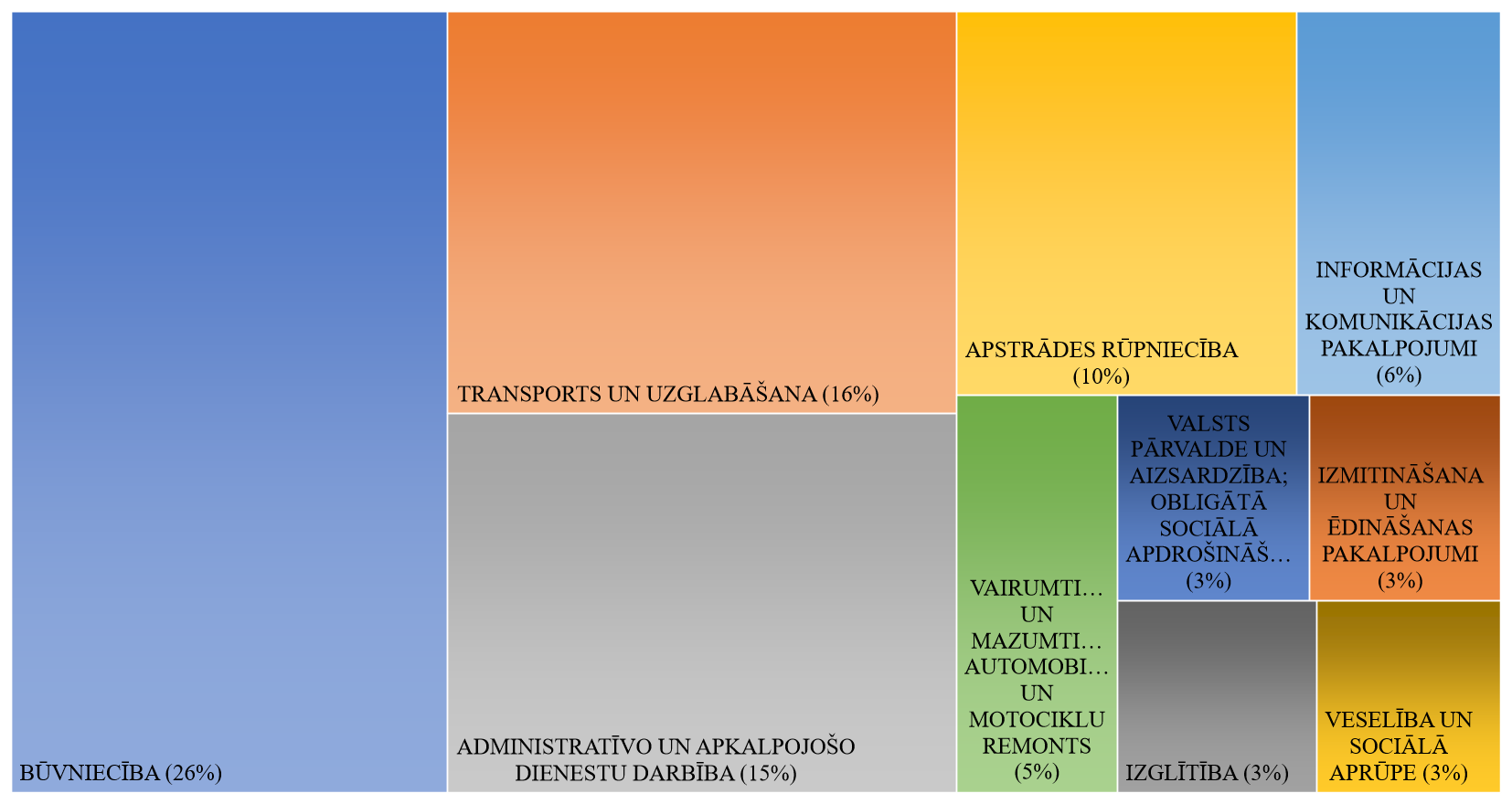 NVA 2023. gada decembra beigās brīvo darba vietu skaits sadalījumā pēc uzņēmuma nozares (lielākais skaits): Būvniecība – 5 099 (26%), Transports un uzglabāšana – 3 060 (16%),  Administratīvo un apkalpojošo dienestu darbība – 2 883 (15%), Apstrādes rūpniecība – 1 956 (10%), Vairumtirdzniecība un mazumtirdzniecība; automobiļu un motociklu remonts  – 957 (5%).Visvairāk brīvo darba vietu skaits sadalījumā pēc uzņēmuma nozares (NACE 2), salīdzinot ar atbilstošo periodu pirms gada, palielinājies Izglītības un valsts pārvaldes un aizsardzības; obligātās sociālās apdrošināšanas nozarēs, savukārt – visvairāk samazinājies Izmitināšanas un ēdināšanas pakalpojumu un informācijas un komunikācijas pakalpojumu nozarēs. Tabula 5.Gada griezumā ir vērojams brīvo darba vietu samazinājums visās profesiju pamatgrupās. Visvairāk samazinājies vidējas kvalifikācijas profesiju pamatgrupās “Kvalificēti lauksaimniecības, mežsaimniecības un zivsaimniecības darbinieki” un “Kvalificēti strādnieki un amatnieki”, savukārt, palielinājies “Pakalpojumu un tirdzniecības darbinieki”.Tabula 6.Darba devēju aktuālās pieprasītākās profesijas, salīdzinājumā ar reģistrēto bezdarbnieku skaitu, kuri minēto profesiju norādījuši kā vēlamo darbu 2023. gada decembra beigās (Top 10)Ilgstoši neaizpildītās brīvās darbvietas2023. gada decembra beigās NVA bija reģistrētas 10 426 ilgāk par 3 mēnešiem neaizpildītas brīvās darbvietas, kas veido 54,0% no brīvo darba vietu kopskaita pārskata perioda beigās (19 319). Lielākais ilgstoši neaizpildīto vakanču īpatsvars vērojams Rīgas (57,5%) un Zemgales (47,8%) reģionos, savukārt mazākais – Kurzemes reģionā – 11,8%. Vidzemes reģionā t.i. 42,9%, bet Latgales reģionā – 41,2%.Tabula 7.INFORMĀCIJA PAR NVA ĪSTENOTAJIEM PASĀKUMIEM UN DARBIEKĀRTOŠANĀS2023. gada 12 mēnešos dalību NVA pasākumos uzsāka/saņēma pakalpojumus (t.sk. KPP un karjeras konsultācijas) 84 140 personas (unikālās personas), kas piedalījās 134 642 aktivitātēs.Attēls 29.Attēls 30.Attēls 31.Attēls 32.Attēls 33.Tabula 8.Datos netiek iekļauti - obligātā veselības pārbaude, ergoterapeita pakalpojums, surdotulka pakalpojums, darba vietas pielāgošana, individuālie aizsardzības līdzekļi, transporta pakalpojums un nodarbinātības/pašnodarbinātības uzsākšanas pabalsts Ukrainas civiliedzīvotājiem.2023. gada 12 mēnešos darbā iekārtojušies 54 539 bezdarbnieki, no kuriem 9 005 (17%) bezdarbnieki ir iekārtojušies darbā pēc kāda aktīvā NVA pasākuma pabeigšanas (izņemot KPP informatīvās dienas). Tabula 9.Vidējais darbā iekārtošanās ātrums 2023. gada decembra beigās bija 106 dienas jeb nedaudz vairāk par 3 mēnešiem, kas, salīdzinot ar atbilstošo periodu pirms gada – darbā iekārtojās par 4 dienām vēlāk. Attēls 34.2023. gada 12 mēnešos vidējais iekārtošanās ātrums sadalījumā pa mērķgrupām:ilgstošie bezdarbnieki darbā iekārtojās vidēji 520 dienās (par 59 dienām ātrāk nekā 2022. gada 12 mēnešos); personas ar invaliditāti - 184 dienās (par 15 dienām ātrāk);jaunieši vecumā no 15-24 gadiem - 84 dienās (par 6 dienām ātrāk); personas pēc bērna kopšanas atvaļinājuma - 110 dienās (par 8 dienām ātrāk); 50 gadi un vairāk - 148 dienās (par 19 dienām ātrāk nekā 2022. gada 12 mēnešos).Tabula 10.Tabula 11.Tabula 12.APKOPOJOŠĀ STATISTIKATabula 13.*Subsidētajā nodarbinātībā iekļauti Darbam nepieciešamo iemaņu attīstība un Pasākums noteiktām personu grupām projekts.**Apmācību pasākumos no 2017. gada līdz 2020. gadam iekļauta – Profesionālā un neformālā apmācība, no 2021. gada iekļauta – Profesionālā, neformālā un praktiskā apmācība, e-apmācība, apmācības tiešsaistes kursu platformās, attālinātā apmācība Google programmās un attālinātā apmācība Pilotprojekts, savukārt no 2023. gada iekļauta – Profesionālā, neformālā un praktiskā apmācība, e-apmācība, apmācības tiešsaistes kursu platformās, attālinātā apmācība Google programmās un augstākā izglītība.Bezdarbnieks- persona, kas pēc reģistrēšanās NVA atbilstoši Bezdarbnieku un darba meklētāju atbalsta likuma nosacījumiem ir ieguvusi bezdarbnieka statusuABI- Eiropas Sociālā fonda projekts “Atbalsts bezdarbnieku izglītībai”CSP- Centrālā statistikas pārvaldeCVVP- CV un vakanču portālsEURES- Eiropas Nodarbinātības dienestu tīklsKPP- Konkurētspējas paaugstināšanas pasākumiLR- Latvijas RepublikaNVA- Nodarbinātības valsts aģentūraNVO- Nevalstiskās organizācijasSDB- Eiropas Sociālā fonda projekts “Subsidētās darbavietas bezdarbniekiem”Attēls 1.Reģistrētā bezdarba līmenis valstī 2023. gada decembra beigās bija 5,7% (reģistrēto bezdarbnieku īpatsvars darbspējas vecumā ekonomiski aktīvo iedzīvotāju kopskaitā).Zemākais bezdarba līmenis 2023. gada decembrī reģistrēts Rīgas reģionā – 4,3%, bet augstākais bezdarba līmenis bija Latgales reģionā – 11,0%. Vidzemes reģionā bezdarba līmenis decembra beigās bija 5,9%, Kurzemes reģionā – 6,2% un Zemgales reģionā – 5,5%.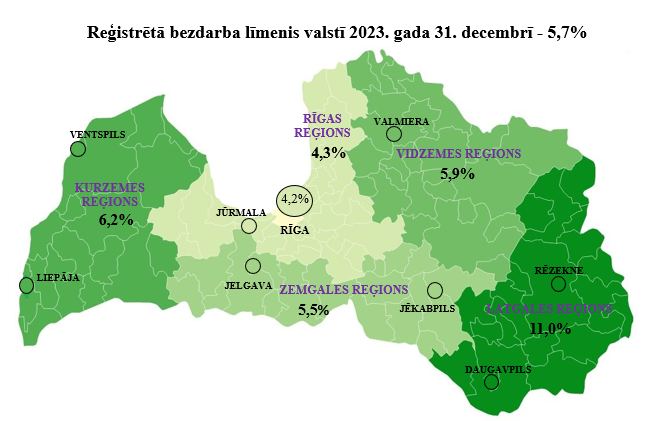 Attēls 2.Reģistrētā bezdarba līmenis reģionos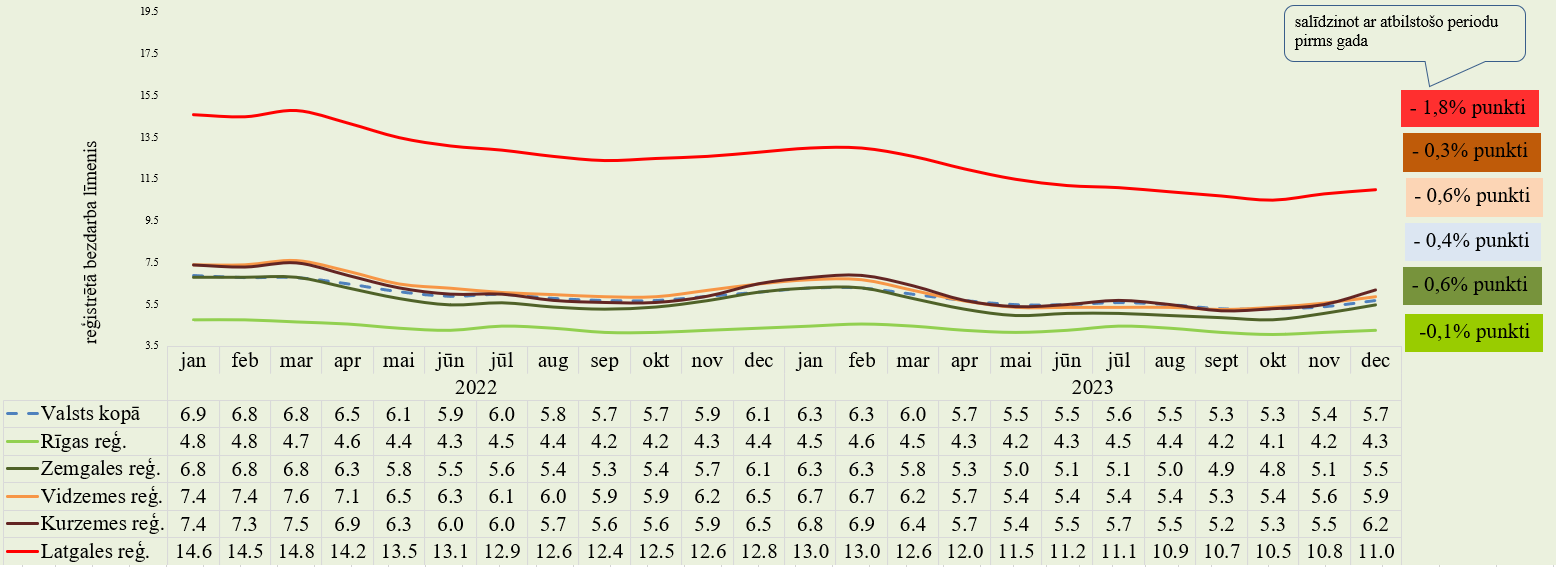 Tabula 1.Tabula 1.Tabula 1.Tabula 1.Tabula 1.Tabula 1.Tabula 1.Tabula 1.Tabula 1.Tabula 1.Tabula 1.Tabula 1.Tabula 1.Reģistrētā bezdarba līmenis mēneša beigās, %Reģistrētā bezdarba līmenis mēneša beigās, %Reģistrētā bezdarba līmenis mēneša beigās, %Reģistrētā bezdarba līmenis mēneša beigās, %Reģistrētā bezdarba līmenis mēneša beigās, %Reģistrētā bezdarba līmenis mēneša beigās, %Reģistrētā bezdarba līmenis mēneša beigās, %Reģistrētā bezdarba līmenis mēneša beigās, %Reģistrētā bezdarba līmenis mēneša beigās, %Reģistrētā bezdarba līmenis mēneša beigās, %Reģistrētā bezdarba līmenis mēneša beigās, %Reģistrētā bezdarba līmenis mēneša beigās, %Reģistrētā bezdarba līmenis mēneša beigās, %MēnešiMēnešiMēnešiMēnešiMēnešiMēnešiMēnešiMēnešiMēnešiMēnešiMēnešiMēnešiMēnešiGadiJanFebMarAprMaiJūnJūlAugSepOktNovDec201310,910,910,810,49,99,69,59,39,19,19,39,520149,89,99,89,69,18,98,68,48,28,28,38,520159,09,19,28,88,68,68,68,58,38,38,48,720169,19,29,18,88,48,38,38,17,97,98,08,420178,58,48,37,87,47,27,16,96,66,66,76,820187,07,17,06,76,46,46,46,36,16,16,26,420196,76,76,66,36,16,06,05,95,75,75,86,220206,46,36,88,08,48,68,68,27,77,47,47,720218,08,28,27,97,67,47,16,56,06,06,46,720226,96,86,6/6,8*6,56,15,96,05,85,75,75,96,120236,36,36,1/6,0*5,75,55,55,65,55,35,35,45,7* Ņemot vērā, ka ekonomiski aktīvo iedzīvotāju skaits tiek aktualizēts reizi gadā, reģistrētā bezdarba līmenis marta beigās un turpmākajos mēnešos tiek aprēķināts pret jauno ekonomiski aktīvo iedzīvotāju skaitu.* Ņemot vērā, ka ekonomiski aktīvo iedzīvotāju skaits tiek aktualizēts reizi gadā, reģistrētā bezdarba līmenis marta beigās un turpmākajos mēnešos tiek aprēķināts pret jauno ekonomiski aktīvo iedzīvotāju skaitu.* Ņemot vērā, ka ekonomiski aktīvo iedzīvotāju skaits tiek aktualizēts reizi gadā, reģistrētā bezdarba līmenis marta beigās un turpmākajos mēnešos tiek aprēķināts pret jauno ekonomiski aktīvo iedzīvotāju skaitu.* Ņemot vērā, ka ekonomiski aktīvo iedzīvotāju skaits tiek aktualizēts reizi gadā, reģistrētā bezdarba līmenis marta beigās un turpmākajos mēnešos tiek aprēķināts pret jauno ekonomiski aktīvo iedzīvotāju skaitu.* Ņemot vērā, ka ekonomiski aktīvo iedzīvotāju skaits tiek aktualizēts reizi gadā, reģistrētā bezdarba līmenis marta beigās un turpmākajos mēnešos tiek aprēķināts pret jauno ekonomiski aktīvo iedzīvotāju skaitu.* Ņemot vērā, ka ekonomiski aktīvo iedzīvotāju skaits tiek aktualizēts reizi gadā, reģistrētā bezdarba līmenis marta beigās un turpmākajos mēnešos tiek aprēķināts pret jauno ekonomiski aktīvo iedzīvotāju skaitu.* Ņemot vērā, ka ekonomiski aktīvo iedzīvotāju skaits tiek aktualizēts reizi gadā, reģistrētā bezdarba līmenis marta beigās un turpmākajos mēnešos tiek aprēķināts pret jauno ekonomiski aktīvo iedzīvotāju skaitu.* Ņemot vērā, ka ekonomiski aktīvo iedzīvotāju skaits tiek aktualizēts reizi gadā, reģistrētā bezdarba līmenis marta beigās un turpmākajos mēnešos tiek aprēķināts pret jauno ekonomiski aktīvo iedzīvotāju skaitu.* Ņemot vērā, ka ekonomiski aktīvo iedzīvotāju skaits tiek aktualizēts reizi gadā, reģistrētā bezdarba līmenis marta beigās un turpmākajos mēnešos tiek aprēķināts pret jauno ekonomiski aktīvo iedzīvotāju skaitu.* Ņemot vērā, ka ekonomiski aktīvo iedzīvotāju skaits tiek aktualizēts reizi gadā, reģistrētā bezdarba līmenis marta beigās un turpmākajos mēnešos tiek aprēķināts pret jauno ekonomiski aktīvo iedzīvotāju skaitu.* Ņemot vērā, ka ekonomiski aktīvo iedzīvotāju skaits tiek aktualizēts reizi gadā, reģistrētā bezdarba līmenis marta beigās un turpmākajos mēnešos tiek aprēķināts pret jauno ekonomiski aktīvo iedzīvotāju skaitu.* Ņemot vērā, ka ekonomiski aktīvo iedzīvotāju skaits tiek aktualizēts reizi gadā, reģistrētā bezdarba līmenis marta beigās un turpmākajos mēnešos tiek aprēķināts pret jauno ekonomiski aktīvo iedzīvotāju skaitu.* Ņemot vērā, ka ekonomiski aktīvo iedzīvotāju skaits tiek aktualizēts reizi gadā, reģistrētā bezdarba līmenis marta beigās un turpmākajos mēnešos tiek aprēķināts pret jauno ekonomiski aktīvo iedzīvotāju skaitu.Tabula 2.Tabula 2.Tabula 2.Tabula 2.Tabula 2.Tabula 2.Tabula 2.Tabula 2.Tabula 2.Tabula 2.Tabula 2.Tabula 2.Tabula 2.Bezdarbnieku skaits (uz mēneša beigām)Bezdarbnieku skaits (uz mēneša beigām)Bezdarbnieku skaits (uz mēneša beigām)Bezdarbnieku skaits (uz mēneša beigām)Bezdarbnieku skaits (uz mēneša beigām)Bezdarbnieku skaits (uz mēneša beigām)Bezdarbnieku skaits (uz mēneša beigām)Bezdarbnieku skaits (uz mēneša beigām)Bezdarbnieku skaits (uz mēneša beigām)Bezdarbnieku skaits (uz mēneša beigām)Bezdarbnieku skaits (uz mēneša beigām)Bezdarbnieku skaits (uz mēneša beigām)Bezdarbnieku skaits (uz mēneša beigām)MēnešiMēnešiMēnešiMēnešiMēnešiMēnešiMēnešiMēnešiMēnešiMēnešiMēnešiMēnešiMēnešiGadiJanFebMarAprMaiJūnJūlAugSepOktNovDec2013107 488107 687107 063102 76097 76994 75492 97591 20289 43589 61691 61993 321201496 76297 73696 49692 01087 78085 29683 16380 93879 10479 18379 86982 027201586 24687 87386 60482 83380 56780 68880 67179 82578 55778 05279 15381 780201685 45286 58185 41482 26879 09278 16477 42575 66474 35774 05375 34878 357201780 01679 15276 43171 70568 43966 70865 55463 71761 46161 01461 53863 121201865 13665 28264 63161 88259 54859 11958 88858 05156 73456 72657 45559 588201961 95162 47761 24458 18856 10555 75055 37354 39052 59552 65153 78357 808202058 83258 24761 92672 91776 44078 26677 99875 01370 30667 12467 51869 605202172 61274 49474 23271 37668 76567 30764 39259 04054 52454 04257 53660 774202262 27061 81360 19957 22353 82552 25752 76651 52750 19450 27851 60653 536202355 28555 70753 83750 80848 85049 23949 96249 09547 41547 08348 18450 344Tabula 3..Reģistrētā bezdarbnieku skaita dinamika no 2019. gada līdz 2023. gadam (uz decembra beigām)Attēls 3.Piešķirts-noņemts statuss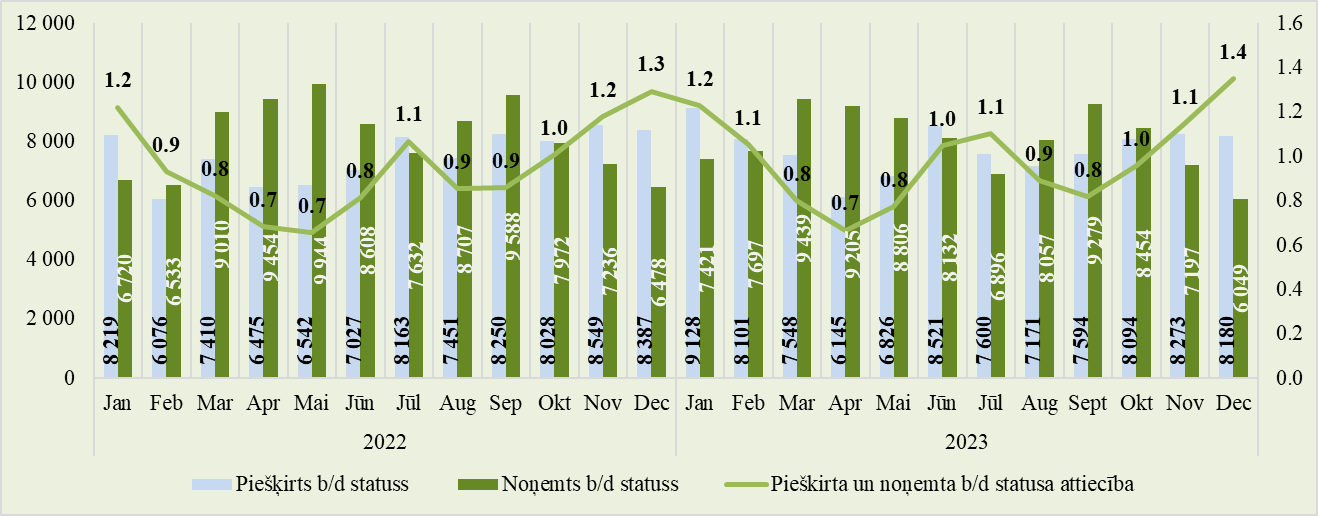 Attēls 4.Piešķirts bezdarbnieka statuss pārskata periodā (skaits)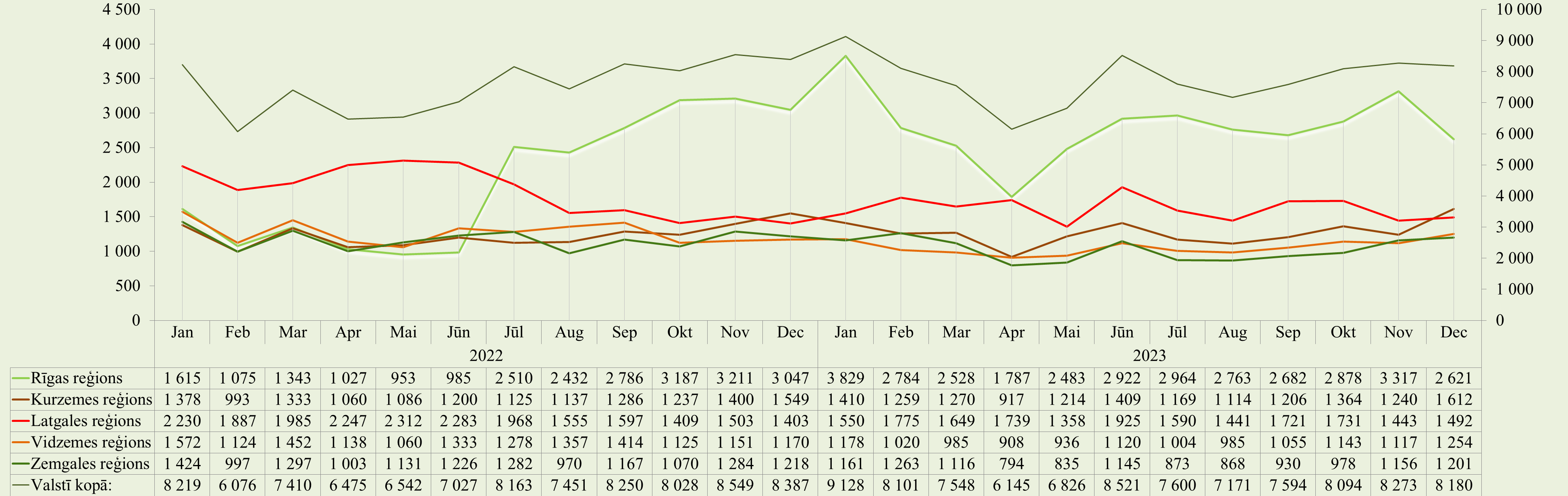 Attēls 5.E-iesniegumu skaits statusa iegūšanai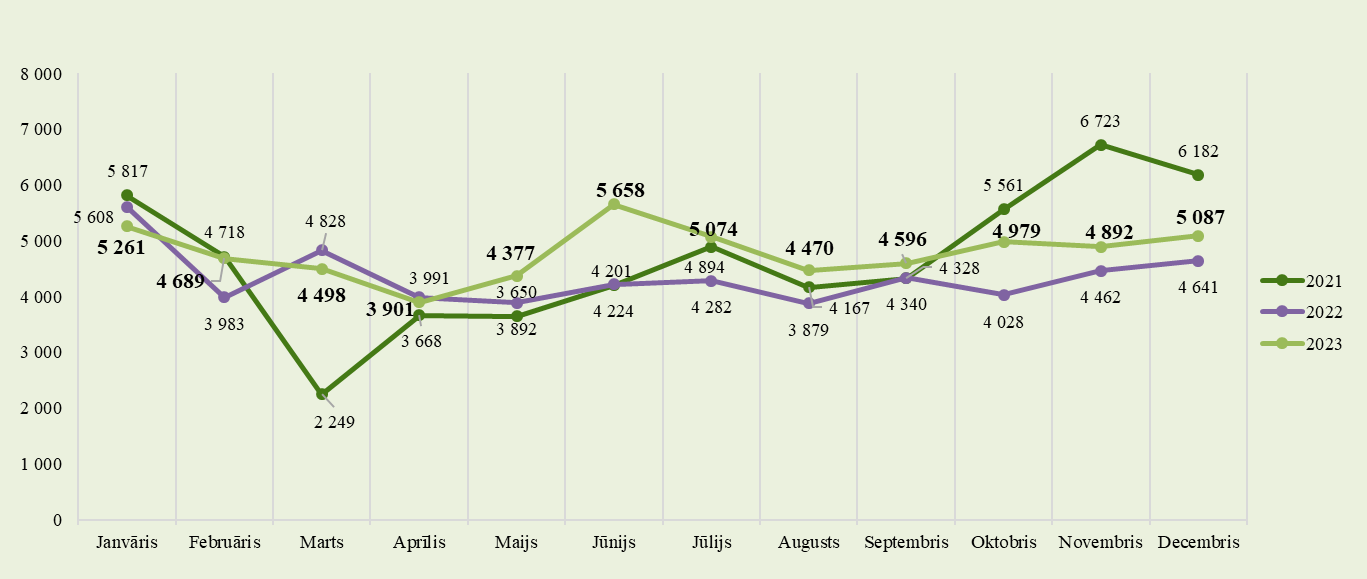 Attēls 6.Mēneša beigās reģistrēto bezdarbnieku skaits sadalījumā pēc bezdarba ilguma 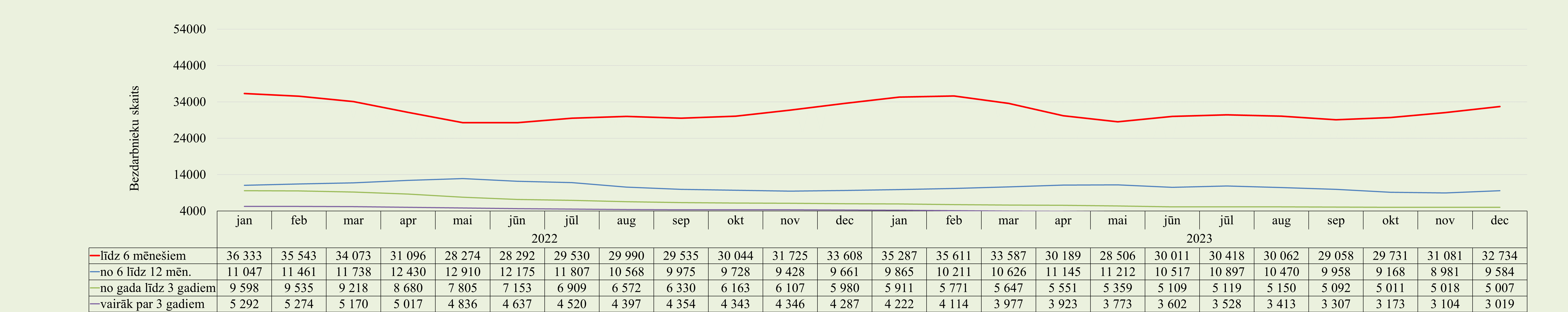 Attēls 7.Vidējais bezdarba ilgums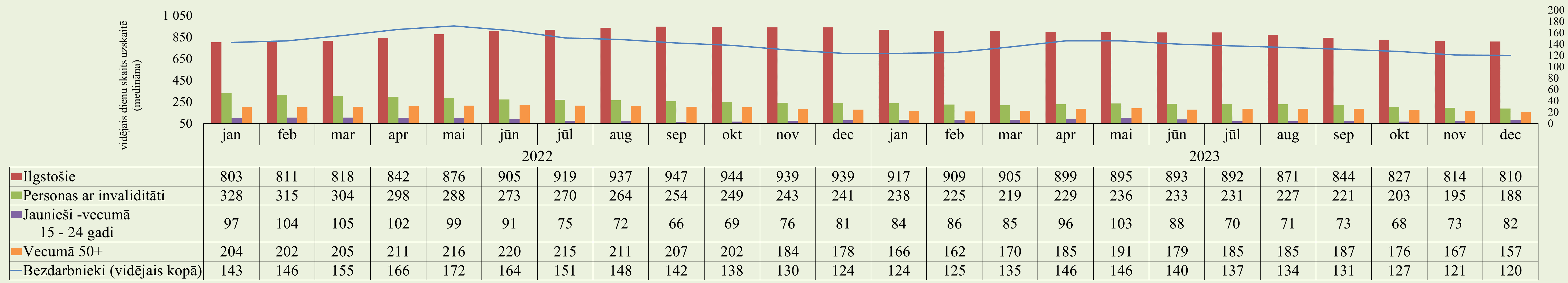 Bezdarbnieku skaits sadalījumā pēc pēdējās nodarbošanās  (nodarbošanas "Darbs", "Pašnodarbinātība", "Pusslodzes darbs") profesijas pa profesiju grupām  (pēc LR profesiju klasifikatora) perioda beigāsBezdarbnieku skaits sadalījumā pēc pēdējās nodarbošanās  (nodarbošanas "Darbs", "Pašnodarbinātība", "Pusslodzes darbs") profesijas pa profesiju grupām  (pēc LR profesiju klasifikatora) perioda beigāsBezdarbnieku skaits sadalījumā pēc pēdējās nodarbošanās  (nodarbošanas "Darbs", "Pašnodarbinātība", "Pusslodzes darbs") profesijas pa profesiju grupām  (pēc LR profesiju klasifikatora) perioda beigāsBezdarbnieku skaits sadalījumā pēc pēdējās nodarbošanās  (nodarbošanas "Darbs", "Pašnodarbinātība", "Pusslodzes darbs") profesijas pa profesiju grupām  (pēc LR profesiju klasifikatora) perioda beigāsBezdarbnieku skaits sadalījumā pēc pēdējās nodarbošanās  (nodarbošanas "Darbs", "Pašnodarbinātība", "Pusslodzes darbs") profesijas pa profesiju grupām  (pēc LR profesiju klasifikatora) perioda beigāsProfesiju pamatgr.Profesiju pamatgrupas nosaukumsBezdarbnieku skaits 
2023. gada decembra beigāsBezdarbnieku skaits 
2022. gada decembra beigāsIzmaiņas procentosNr.Profesiju pamatgrupas nosaukumsBezdarbnieku skaits 
2023. gada decembra beigāsBezdarbnieku skaits 
2022. gada decembra beigāsIzmaiņas procentosAugstas kvalifikācijas profesijas, tai skaitā:Augstas kvalifikācijas profesijas, tai skaitā:12 42412 0783%0Nacionālo bruņoto spēku profesijas56544%1Vadītāji2 1492 207-3%2Vecākie speciālisti5 2984 9078%3Speciālisti4 9214 9100%Vidējas kvalifikācijas profesijas, tai skaitā:Vidējas kvalifikācijas profesijas, tai skaitā:19 42520 726-6%4Kalpotāji3 0032 9791%5Pakalpojumu un tirdzniecības darbinieki6 4167 175-11%6Kvalificēti lauksaimniecības, mežsaimniecības un zivsaimniecības darbinieki697794-12%7Kvalificēti strādnieki un amatnieki5 3965 628-4%8Iekārtu un mašīnu operatori un izstrādājumu montieri3 9134 150-6%Zemas kvalifikācijas profesijasZemas kvalifikācijas profesijas9 74310 555-8%Nav norādīts3557-39%KopāKopā41 62743 416-4%Attēls 8.Bezdarbnieki sadalījumā pēc iegūtās izglītības (% uz perioda beigām)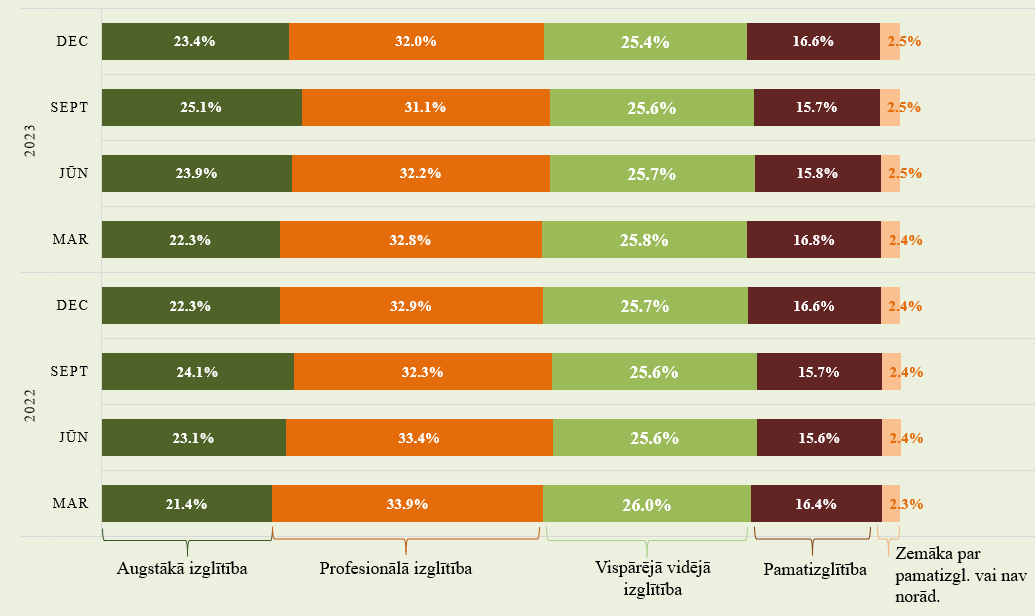 Attēls 9.Bezdarbnieki sadalījumā pa vecuma grupām (% uz perioda beigām)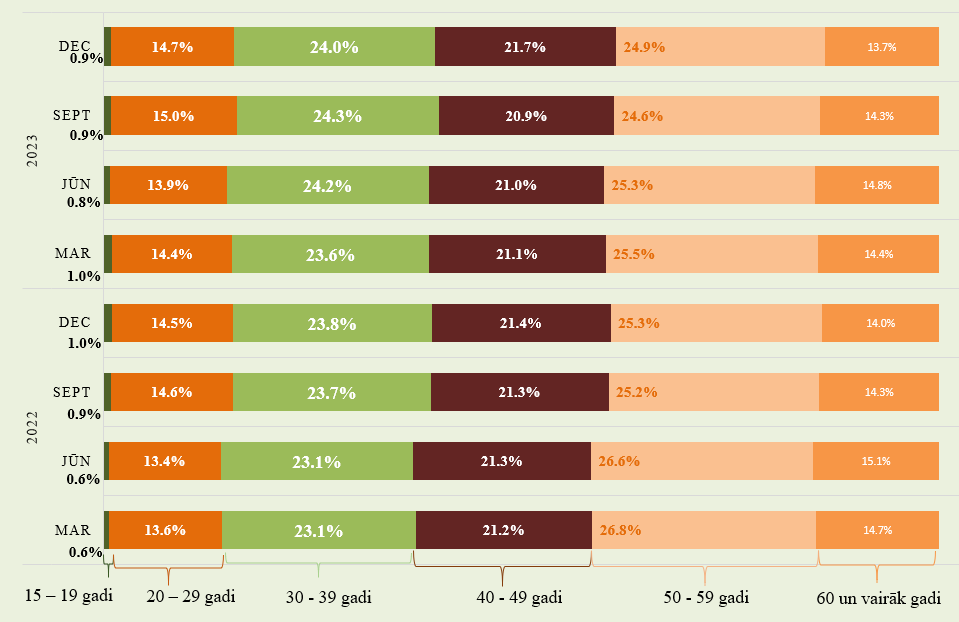 Attēls 10.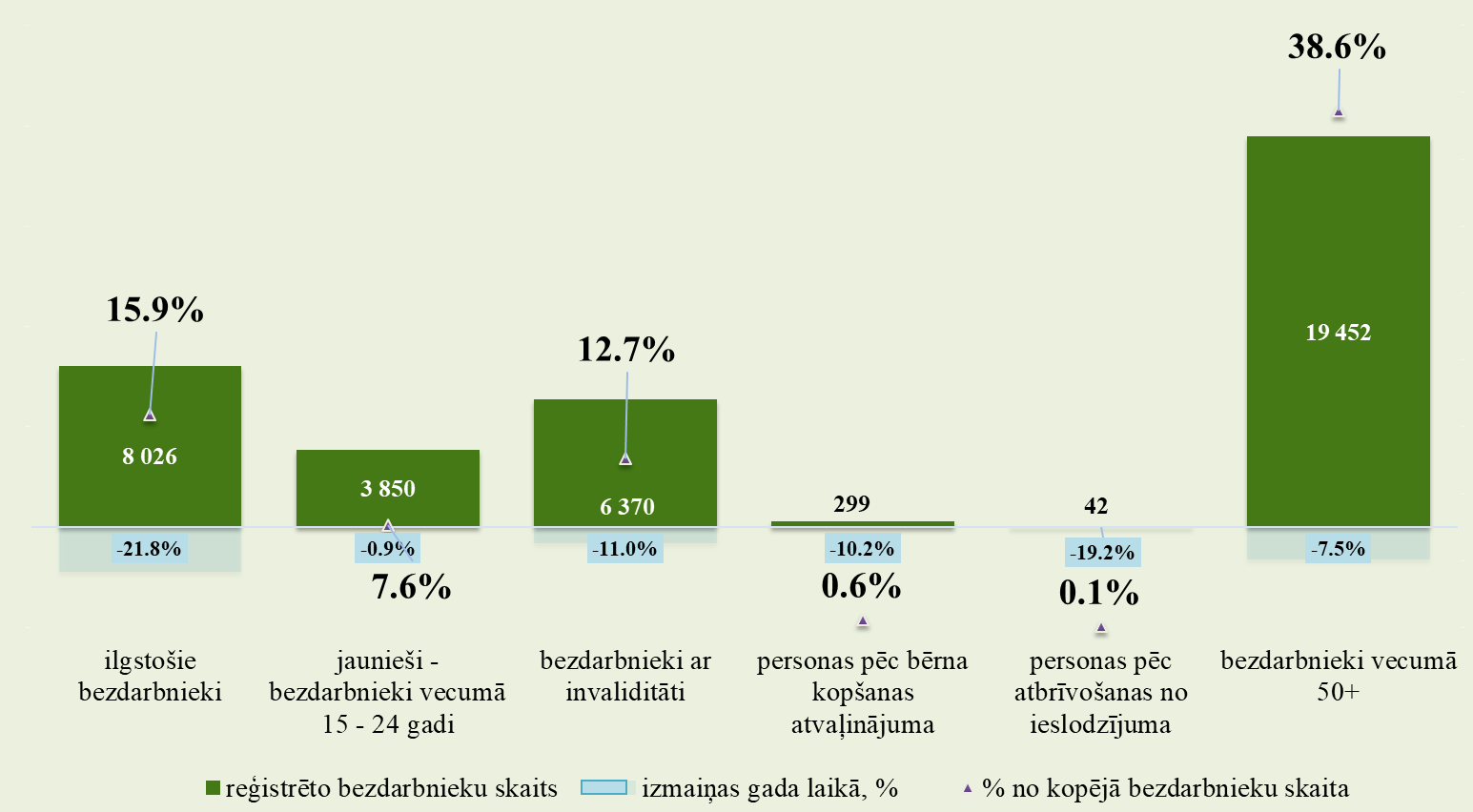 Pārskata perioda beigās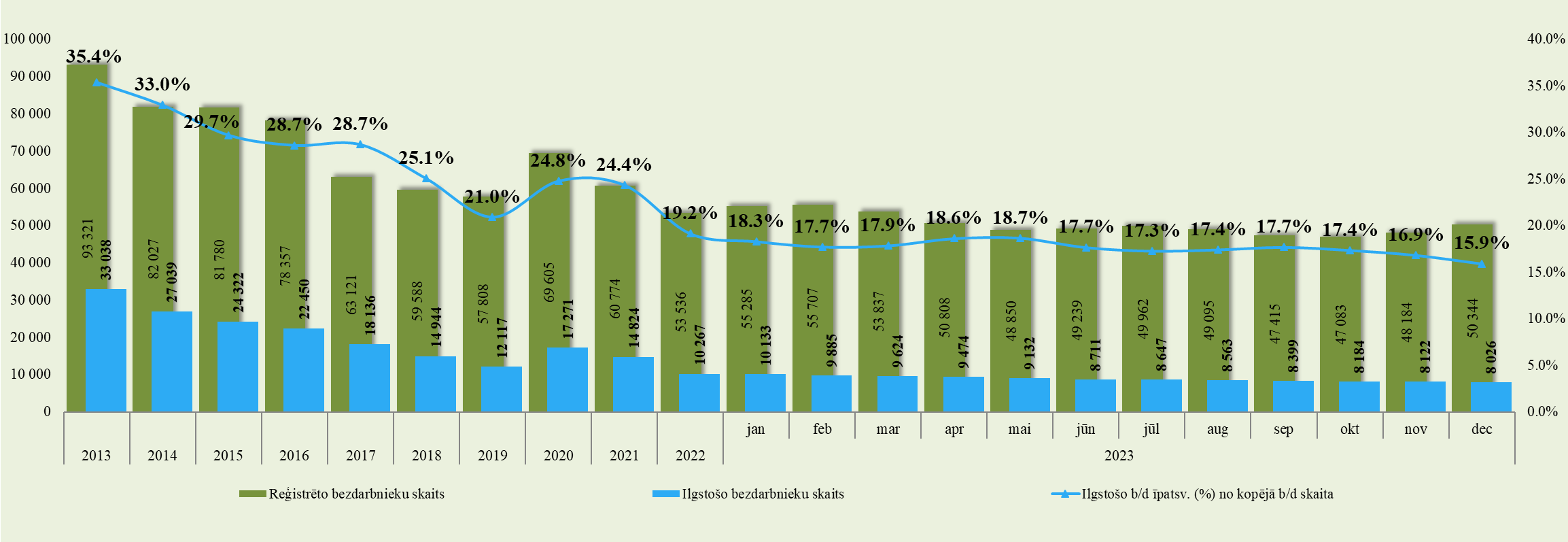 Bezdarbnieka portrets (ilgstošie)(izmaiņas salīdzinājumā ar 2022. gada 31. decembri)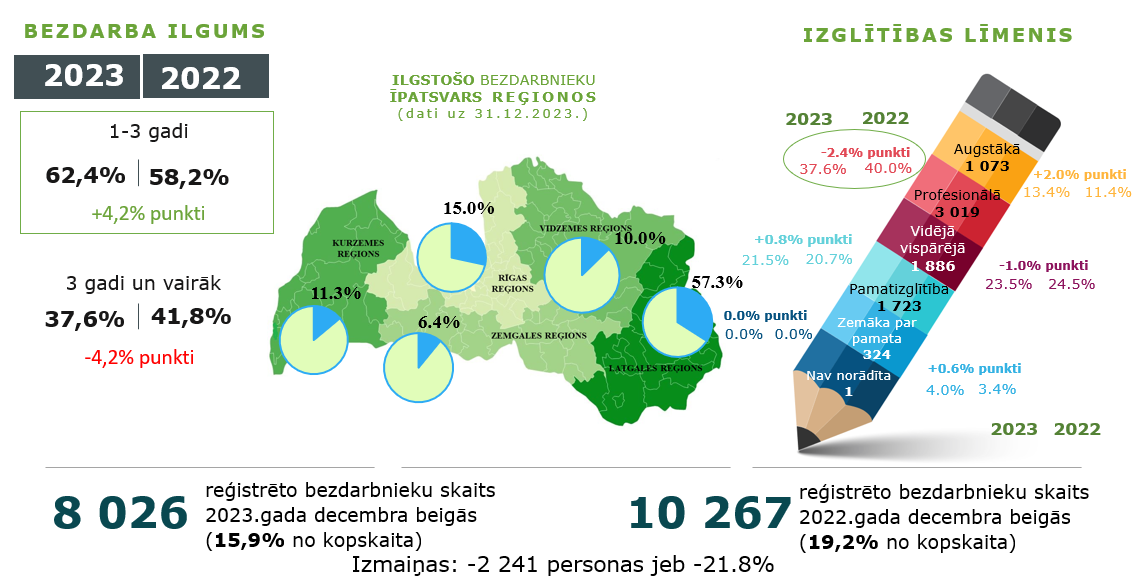 Pārskata perioda beigās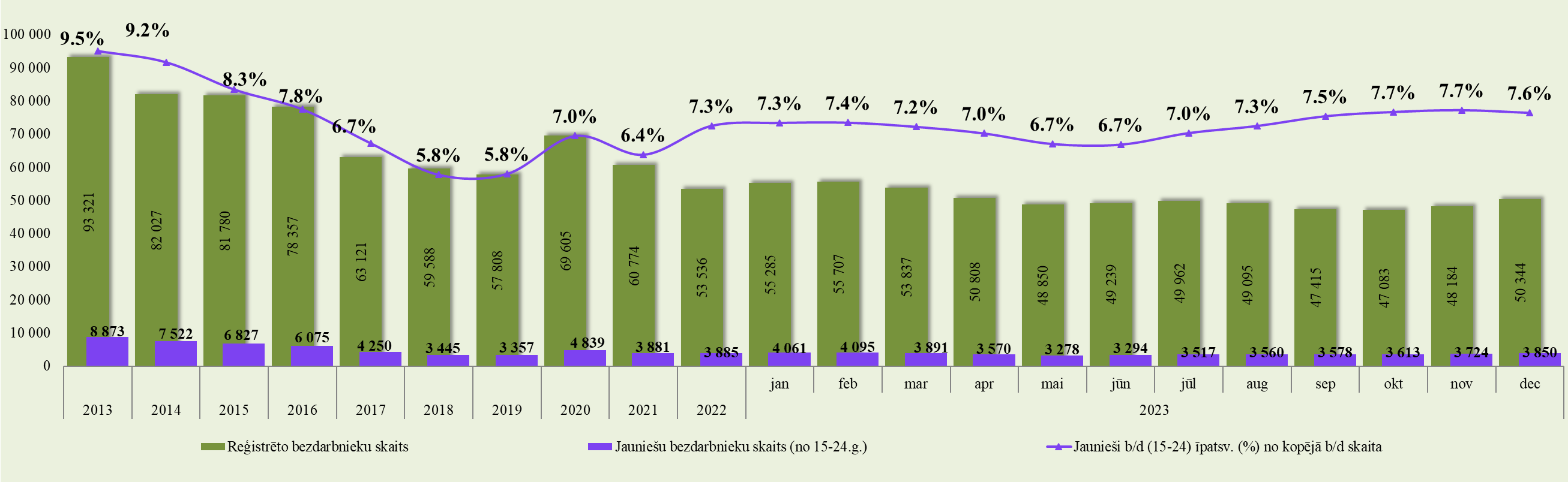 Bezdarbnieka portrets (jaunieši vecumā no 15 līdz 24 gadiem)(izmaiņas salīdzinājumā ar 2022. gada 31. decembri)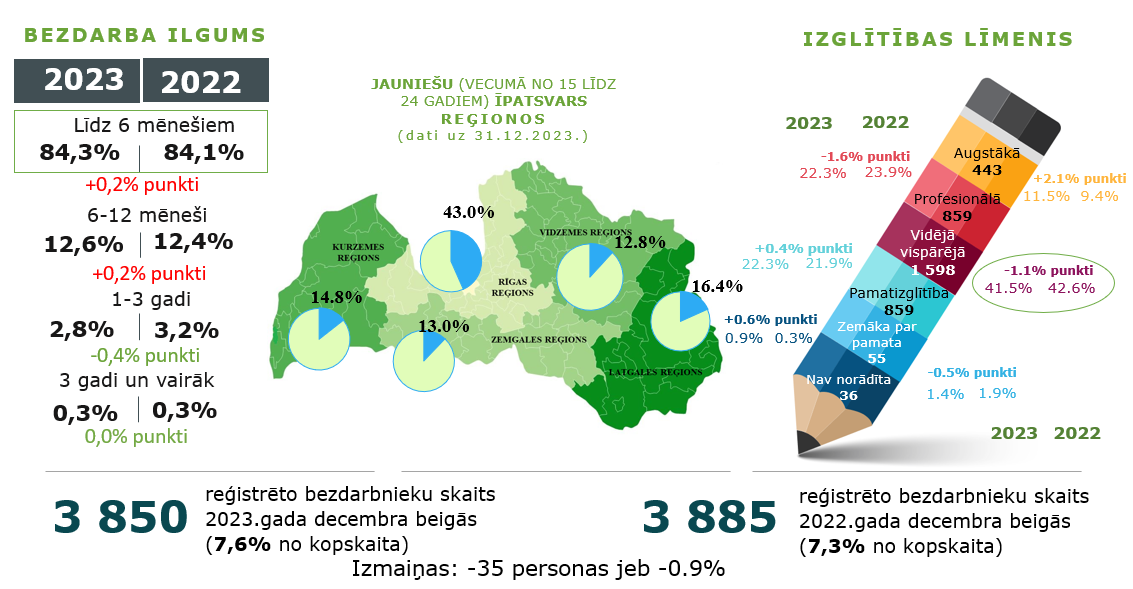 Pārskata perioda beigās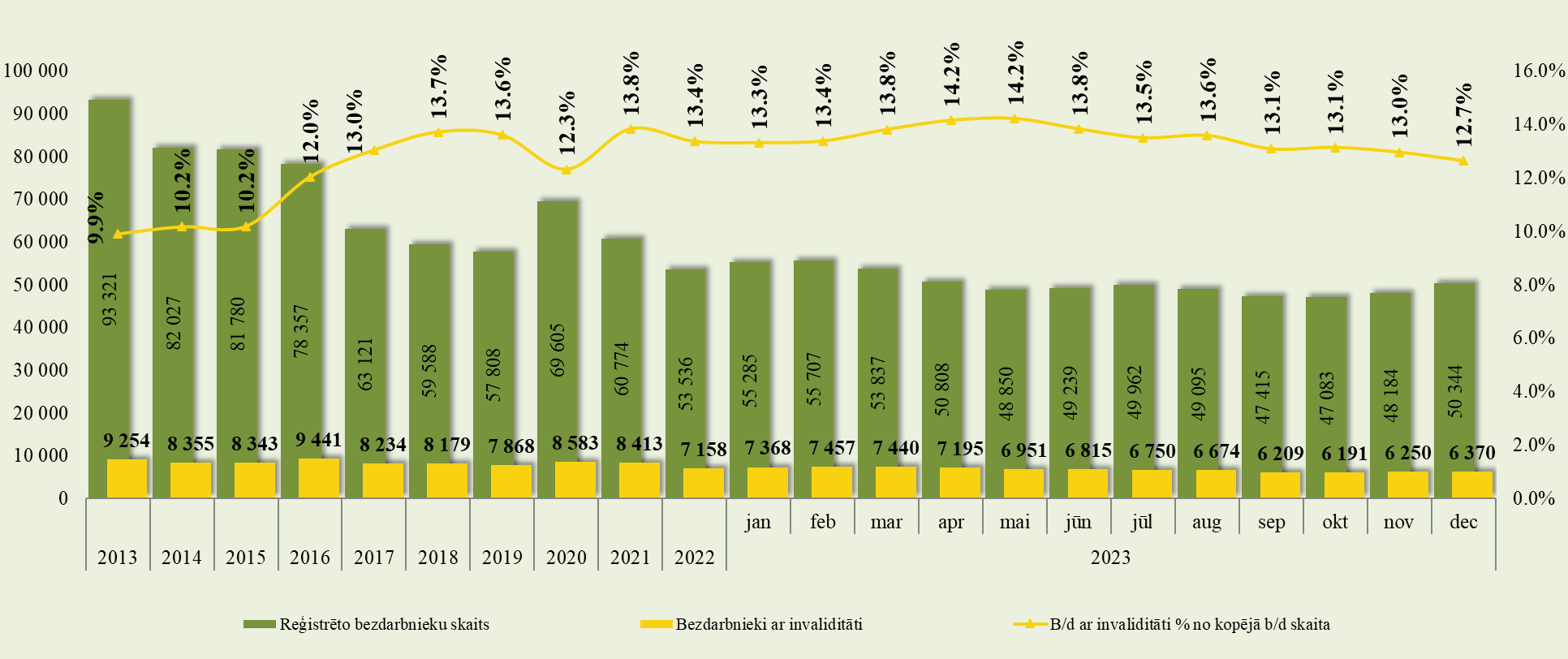 Bezdarbnieka portrets (ar invaliditāti)(izmaiņas salīdzinājumā ar 2022. gada 31. decembri)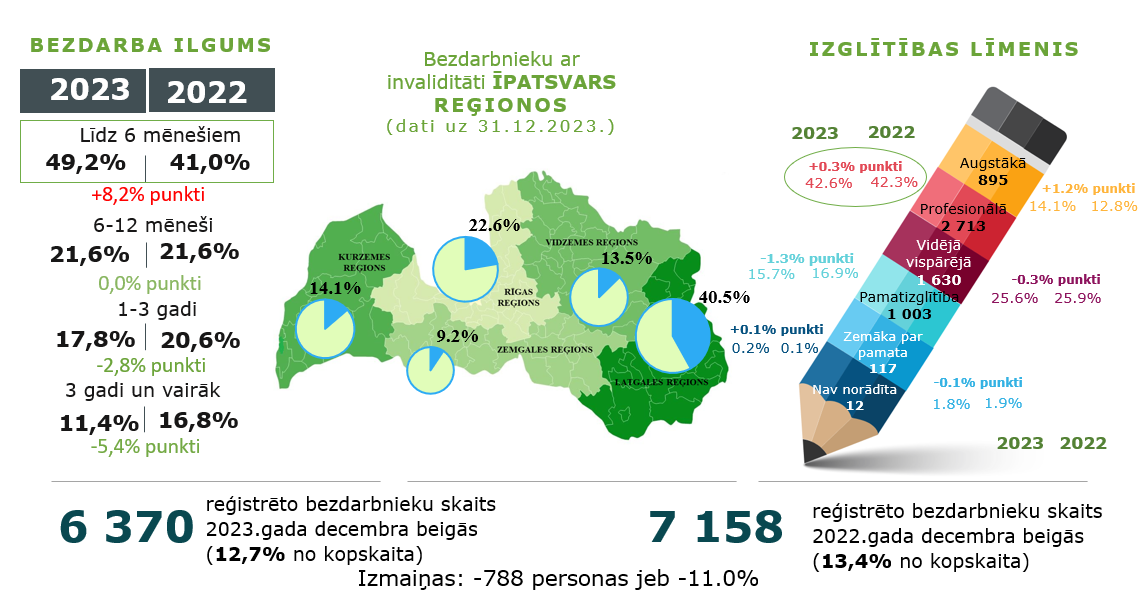 Pārskata perioda beigās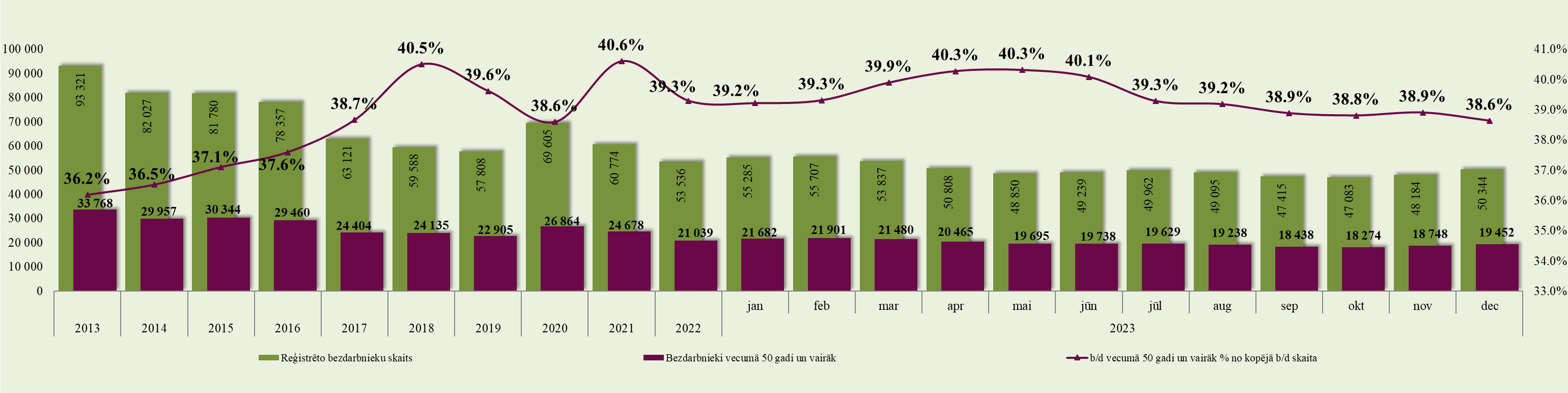 Bezdarbnieka portrets (vecumā 50 gadi un vairāk)(izmaiņas salīdzinājumā ar 2022. gada 31. decembri)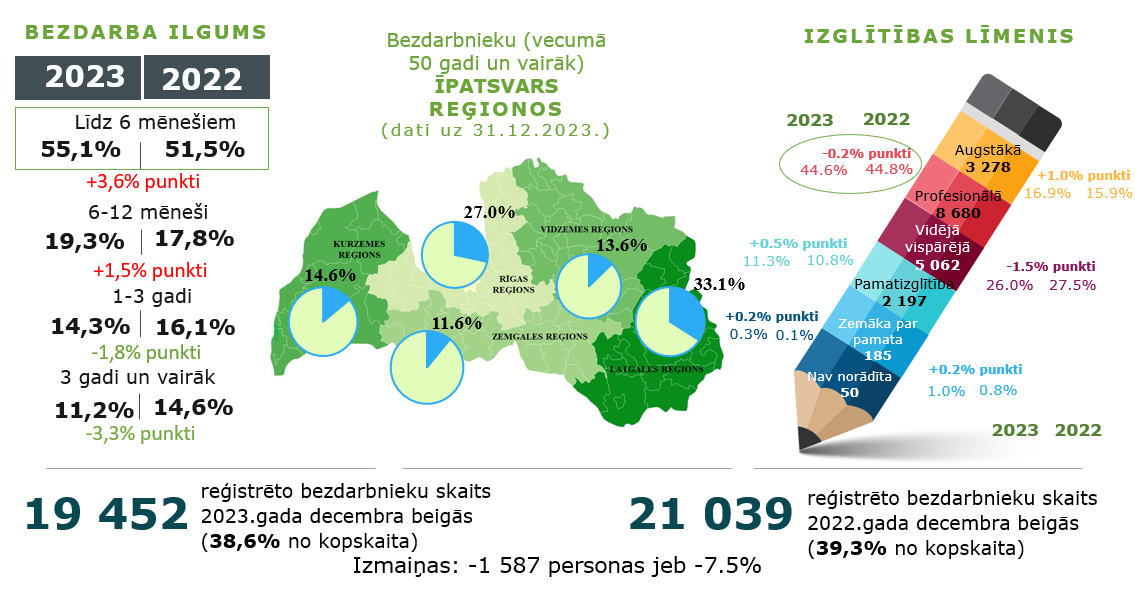 Attēls 19.Pārskata periodā NVA reģistrētās brīvās darba vietas, reģistrēto un noņemto vakanču attiecībaPārskata periodā NVA reģistrētās brīvās darba vietas, reģistrēto un noņemto vakanču attiecība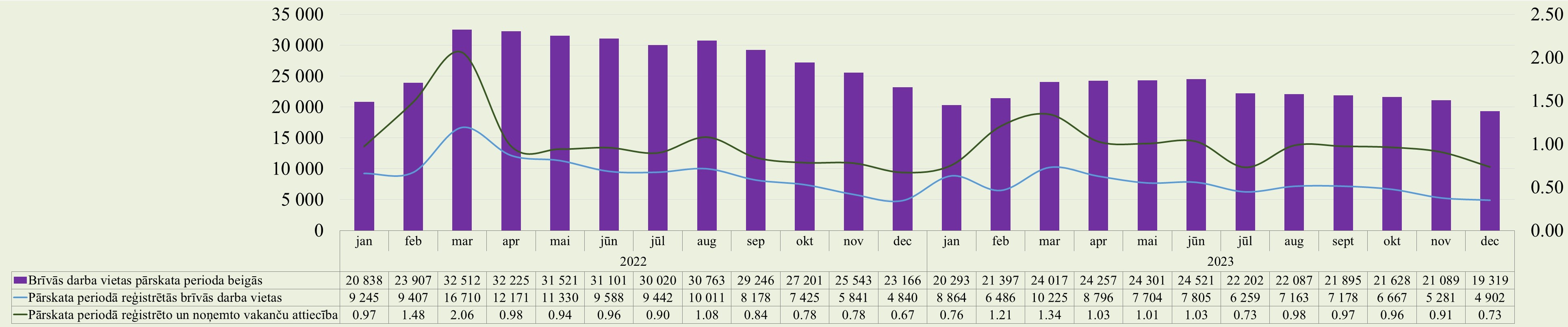 Brīvo darba vietu skaits pēc uzņēmuma nozares (NACE 2) TOP 10struktūra 2023. gada decembra beigās, procentosBrīvo darba vietu skaits sadalījumā pēc uzņēmuma nozares (NACE 2)Brīvo darba vietu skaits sadalījumā pēc uzņēmuma nozares (NACE 2)Brīvo darba vietu skaits sadalījumā pēc uzņēmuma nozares (NACE 2)Brīvo darba vietu skaits sadalījumā pēc uzņēmuma nozares (NACE 2)Nozare (TOP 10)Brīvo darbvietu skaits 2023. gada
decembra beigāsBrīvo darbvietu skaits 2022. gada
decembra beigāsIzmaiņas procentosBŪVNIECĪBA5 0996 414-21%TRANSPORTS UN UZGLABĀŠANA3 0603 238-5%ADMINISTRATĪVO UN APKALPOJOŠO DIENESTU DARBĪBA2 8833 078-6%APSTRĀDES RŪPNIECĪBA1 9563 049-36%INFORMĀCIJAS UN KOMUNIKĀCIJAS PAKALPOJUMI1 1691 547-24%VAIRUMTIRDZNIECĪBA UN MAZUMTIRDZNIECĪBA; AUTOMOBIĻU UN MOTOCIKLU REMONTS9571 479-35%VALSTS PĀRVALDE UN AIZSARDZĪBA; OBLIGĀTĀ SOCIĀLĀ APDROŠINĀŠANA59152014%IZMITINĀŠANA UN ĒDINĀŠANAS PAKALPOJUMI587933-37%IZGLĪTĪBA57150114%VESELĪBA UN SOCIĀLĀ APRŪPE5285153%Pavisam kopā19 31923 166-17%Brīvo darba vietu skaits sadalījumā pa profesiju grupām (pēc LR profesiju klasifikatora) perioda beigāsBrīvo darba vietu skaits sadalījumā pa profesiju grupām (pēc LR profesiju klasifikatora) perioda beigāsBrīvo darba vietu skaits sadalījumā pa profesiju grupām (pēc LR profesiju klasifikatora) perioda beigāsBrīvo darba vietu skaits sadalījumā pa profesiju grupām (pēc LR profesiju klasifikatora) perioda beigāsBrīvo darba vietu skaits sadalījumā pa profesiju grupām (pēc LR profesiju klasifikatora) perioda beigāsProfesiju pamatgr. Nr.Profesiju pamatgrupas nosaukumsBrīvo darbvietu skaits 2023. gada
decembra beigāsBrīvo darbvietu skaits 2022.gada
decembra beigāsIzmaiņas procentosAugstas kvalifikācijas profesijas, tai skaitā:Augstas kvalifikācijas profesijas, tai skaitā:2 0412 560-20%0Nacionālo bruņoto spēku profesijas012-100%1Vadītāji1701588%2Vecākie speciālisti1 2931 647-21%3Speciālisti578743-22%Vidējas kvalifikācijas profesijas, tai skaitā:Vidējas kvalifikācijas profesijas, tai skaitā:10 84513 310-19%4Kalpotāji8651 138-24%5Pakalpojumu un tirdzniecības darbinieki1 36395543%6Kvalificēti lauksaimniecības, mežsaimniecības un zivsaimniecības darbinieki86126-32%7Kvalificēti strādnieki un amatnieki5 2957 290-27%8Iekārtu un mašīnu operatori un izstrādājumu montieri3 2363 801-15%Zemas kvalifikācijas profesijasZemas kvalifikācijas profesijas6 4337 296-12%KopāKopā19 31923 166-17%Attēls 21.Darba tirgus pieprasījums un piedāvājumsTOP10 iztrūkums/ pārpalikums (dati uz 31.12.2023.)augstas kvalifikācijas profesijasDarba tirgus pieprasījums un piedāvājumsTOP10 iztrūkums/ pārpalikums (dati uz 31.12.2023.)augstas kvalifikācijas profesijas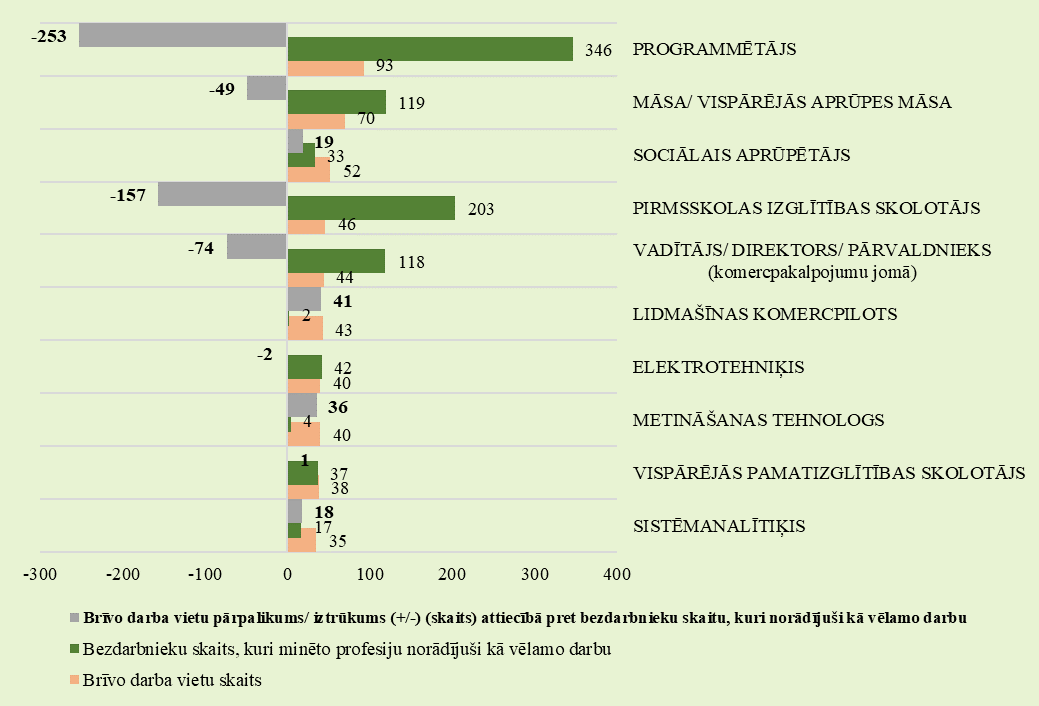 Attēls 22.Darba tirgus pieprasījums un piedāvājumsTOP10 iztrūkums/ pārpalikums (dati uz 31.12.2023.)vidējas kvalifikācijas profesijasDarba tirgus pieprasījums un piedāvājumsTOP10 iztrūkums/ pārpalikums (dati uz 31.12.2023.)vidējas kvalifikācijas profesijas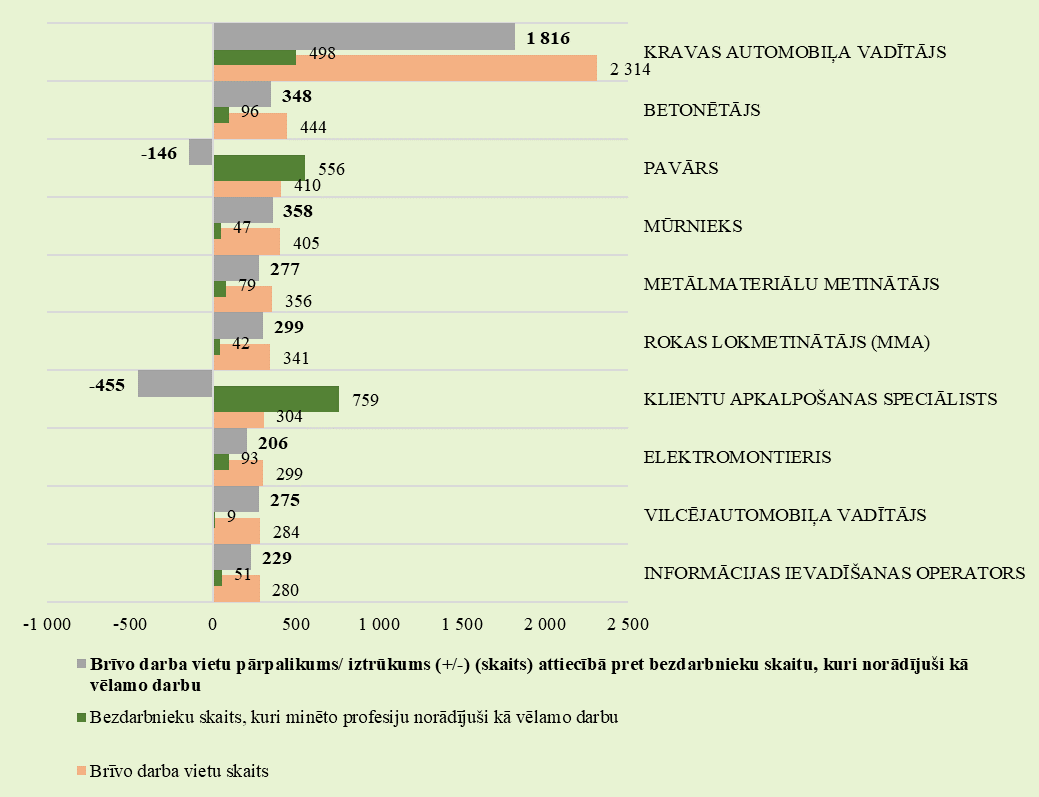 Attēls 23.Darba tirgus pieprasījums un piedāvājumsTOP10 iztrūkums/ pārpalikums (dati uz 31.12.2023.)zemas kvalifikācijas profesijasDarba tirgus pieprasījums un piedāvājumsTOP10 iztrūkums/ pārpalikums (dati uz 31.12.2023.)zemas kvalifikācijas profesijas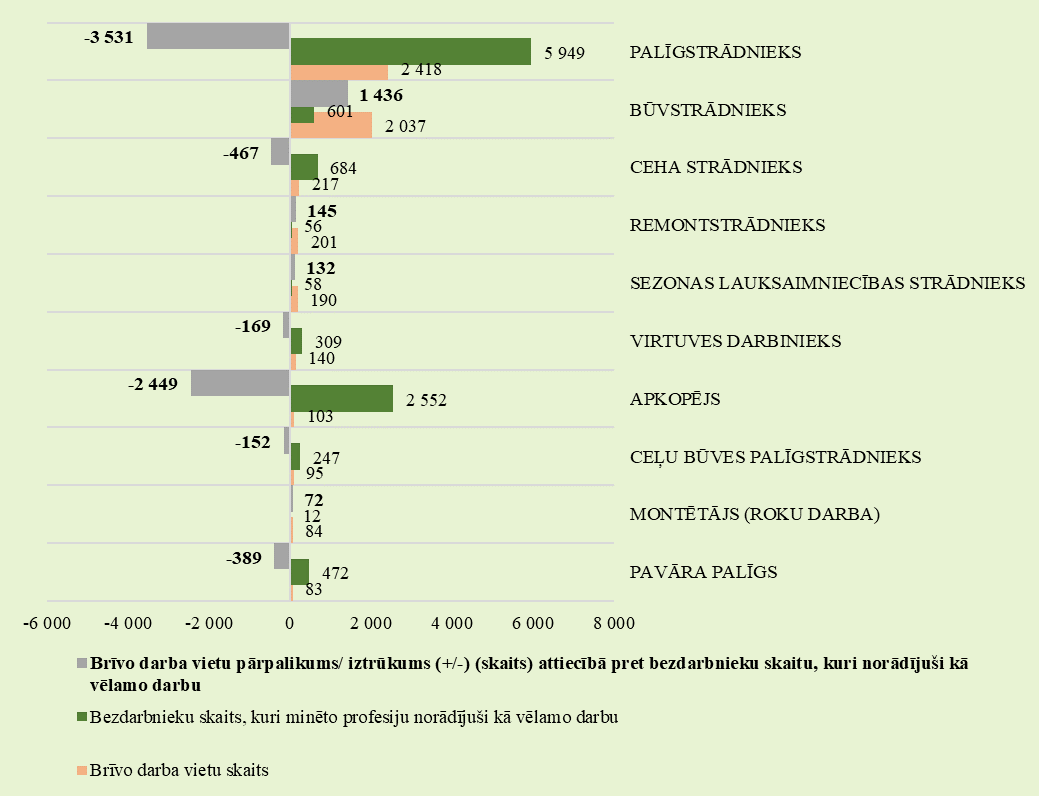 Vakance nav aizpildītaReģioni (dati uz 31.12.2023.)Reģioni (dati uz 31.12.2023.)Reģioni (dati uz 31.12.2023.)Reģioni (dati uz 31.12.2023.)Reģioni (dati uz 31.12.2023.)Vakance nav aizpildītaKurzemes LatgalesRīgasVidzemesZemgaleslīdz 1 mēnesim42%35%18%32%41%no 1 līdz 2 mēnešiem23%14%11%19%8%no 2 līdz 3 mēnešiem23%10%13%6%3%no 3 līdz 4 mēnešiem3%15%8%5%9%no 4 līdz 5 mēnešiem2%6%6%2%5%no 5 līdz 6 mēnešiem1%2%5%5%12%ilgāk par 6 mēnešiem6%18%39%30%22%Attēls 24.Darba tirgus pieprasījums un piedāvājums Rīgas reģionāTOP10 iztrūkums/ pārpalikums (dati uz 31.12.2023.)Ilgstoši neaizpildītās (ilgāk par 3 mēnešiem) brīvās darbvietas sadalījumā pa profesijām, bezdarbnieku skaits reģionā pēc vēlamās profesijasDarba tirgus pieprasījums un piedāvājums Rīgas reģionāTOP10 iztrūkums/ pārpalikums (dati uz 31.12.2023.)Ilgstoši neaizpildītās (ilgāk par 3 mēnešiem) brīvās darbvietas sadalījumā pa profesijām, bezdarbnieku skaits reģionā pēc vēlamās profesijas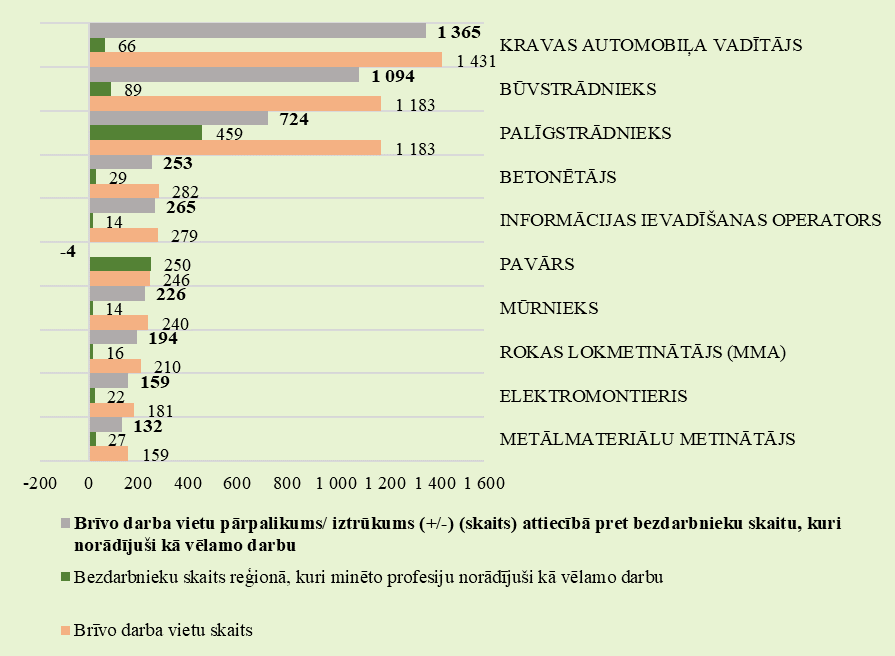 Attēls 25.Darba tirgus pieprasījums un piedāvājums Vidzemes reģionāTOP10 iztrūkums/ pārpalikums (dati uz 31.12.2023.)Ilgstoši neaizpildītās (ilgāk par 3 mēnešiem) brīvās darbvietas sadalījumā pa profesijām, bezdarbnieku skaits reģionā pēc vēlamās profesijasDarba tirgus pieprasījums un piedāvājums Vidzemes reģionāTOP10 iztrūkums/ pārpalikums (dati uz 31.12.2023.)Ilgstoši neaizpildītās (ilgāk par 3 mēnešiem) brīvās darbvietas sadalījumā pa profesijām, bezdarbnieku skaits reģionā pēc vēlamās profesijas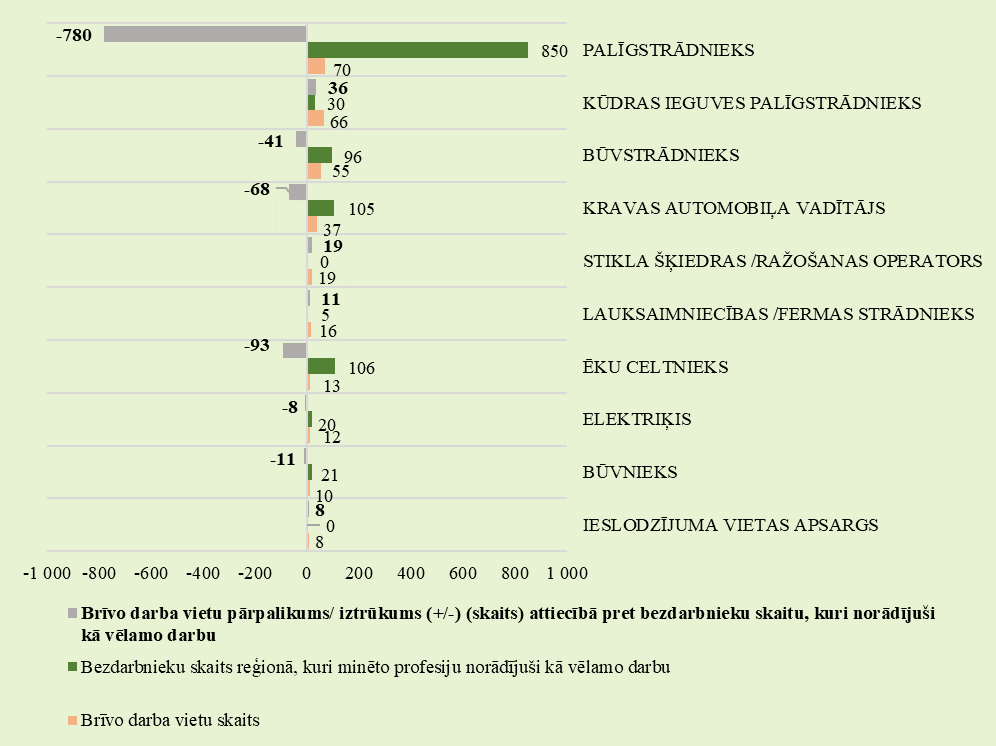 Attēls 26.Darba tirgus pieprasījums un piedāvājums Zemgales reģionāTOP10 iztrūkums/ pārpalikums (dati uz 31.12.2023.)Ilgstoši neaizpildītās (ilgāk par 3 mēnešiem) brīvās darbvietas sadalījumā pa profesijām, bezdarbnieku skaits reģionā pēc vēlamās profesijasDarba tirgus pieprasījums un piedāvājums Zemgales reģionāTOP10 iztrūkums/ pārpalikums (dati uz 31.12.2023.)Ilgstoši neaizpildītās (ilgāk par 3 mēnešiem) brīvās darbvietas sadalījumā pa profesijām, bezdarbnieku skaits reģionā pēc vēlamās profesijas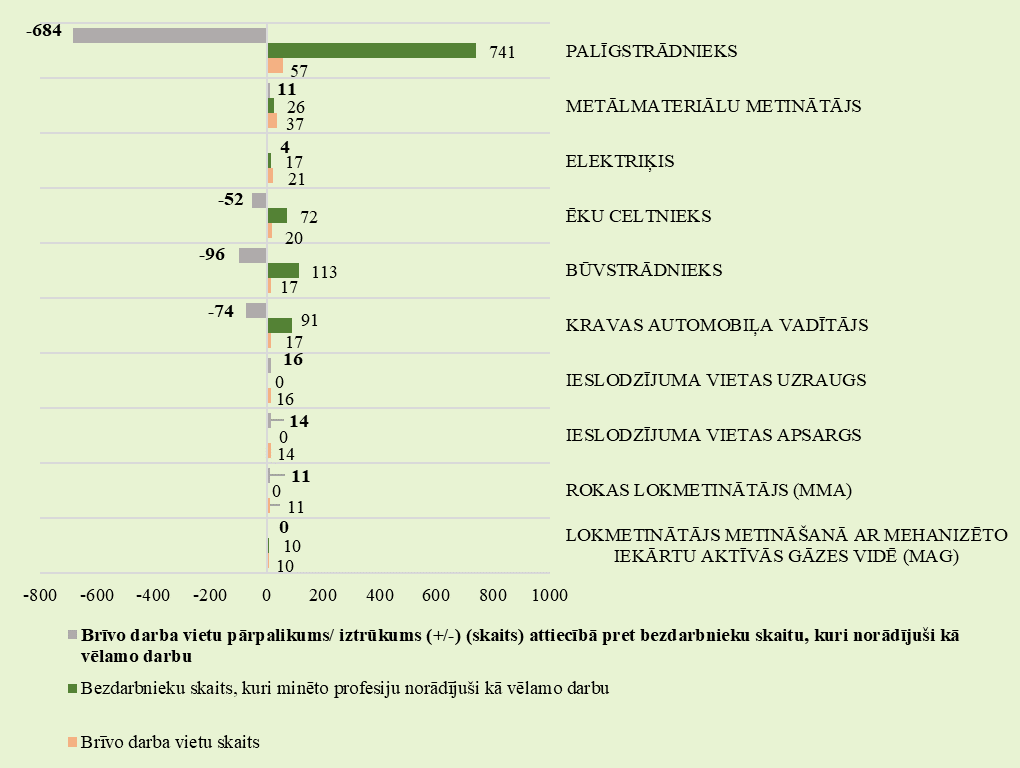 Attēls 27.Darba tirgus pieprasījums un piedāvājums Kurzemes reģionāTOP10 iztrūkums/ pārpalikums (dati uz 31.12.2023.)Ilgstoši neaizpildītās (ilgāk par 3 mēnešiem) brīvās darbvietas sadalījumā pa profesijām, bezdarbnieku skaits reģionā pēc vēlamās profesijasDarba tirgus pieprasījums un piedāvājums Kurzemes reģionāTOP10 iztrūkums/ pārpalikums (dati uz 31.12.2023.)Ilgstoši neaizpildītās (ilgāk par 3 mēnešiem) brīvās darbvietas sadalījumā pa profesijām, bezdarbnieku skaits reģionā pēc vēlamās profesijas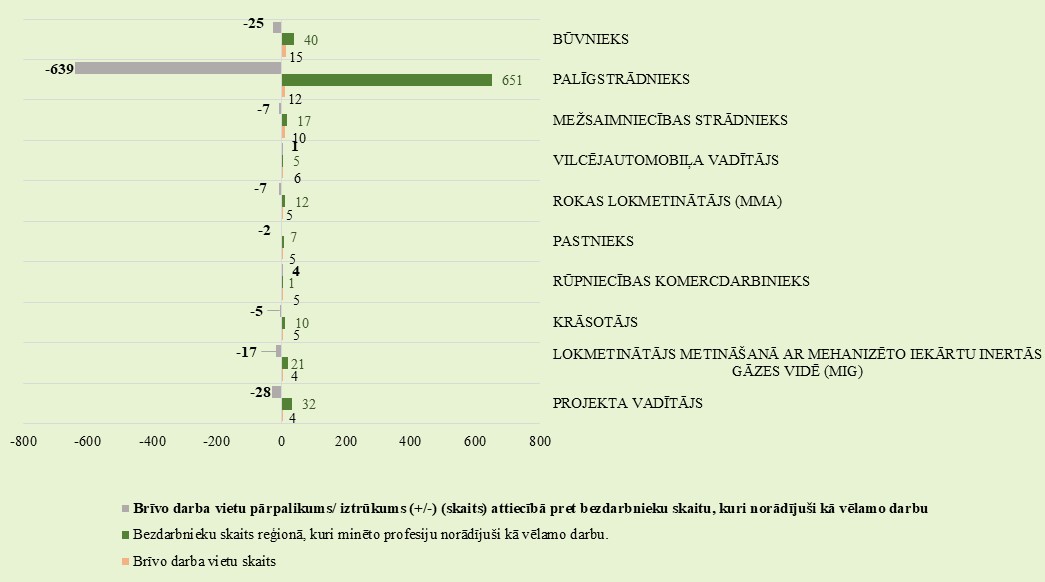 Attēls 28.Darba tirgus pieprasījums un piedāvājums Latgales reģionāTOP10 iztrūkums/ pārpalikums (dati uz 31.12.2023.)Ilgstoši neaizpildītās (ilgāk par 3 mēnešiem) brīvās darbvietas sadalījumā pa profesijām, bezdarbnieku skaits reģionā pēc vēlamās profesijasDarba tirgus pieprasījums un piedāvājums Latgales reģionāTOP10 iztrūkums/ pārpalikums (dati uz 31.12.2023.)Ilgstoši neaizpildītās (ilgāk par 3 mēnešiem) brīvās darbvietas sadalījumā pa profesijām, bezdarbnieku skaits reģionā pēc vēlamās profesijas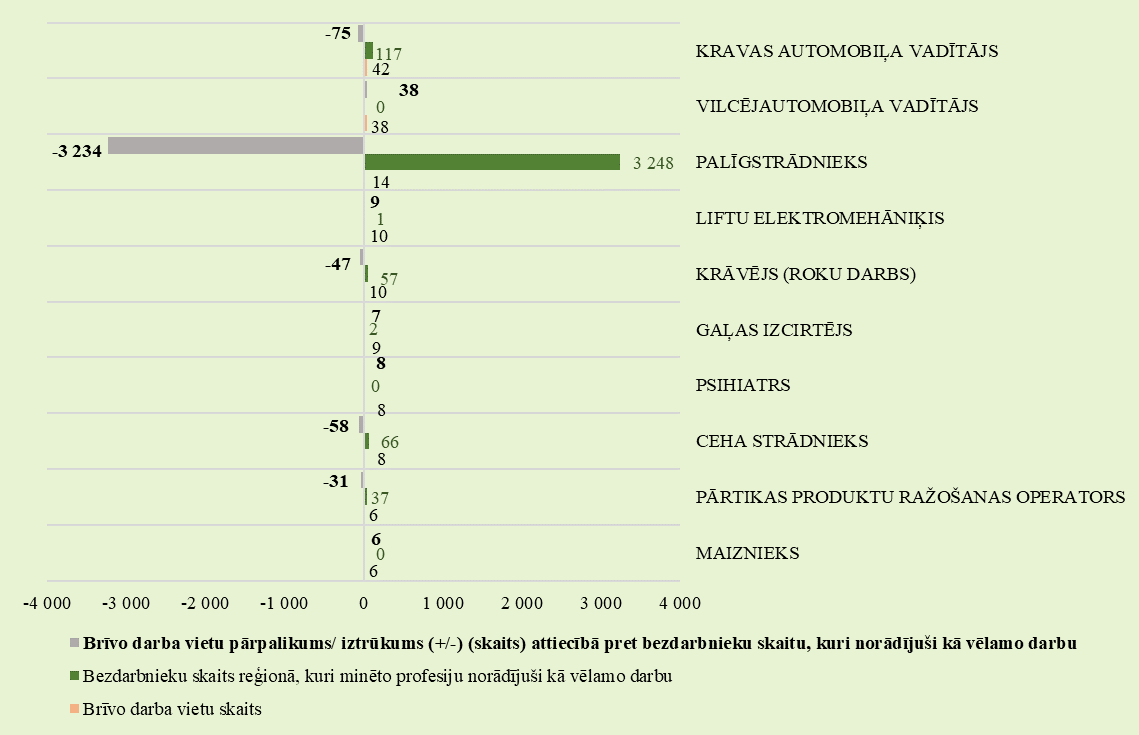 2023. gada 12 mēnešos uzsākuši dalību prasmju apguves pasākumos(t.sk. darba meklētāji un citas personas)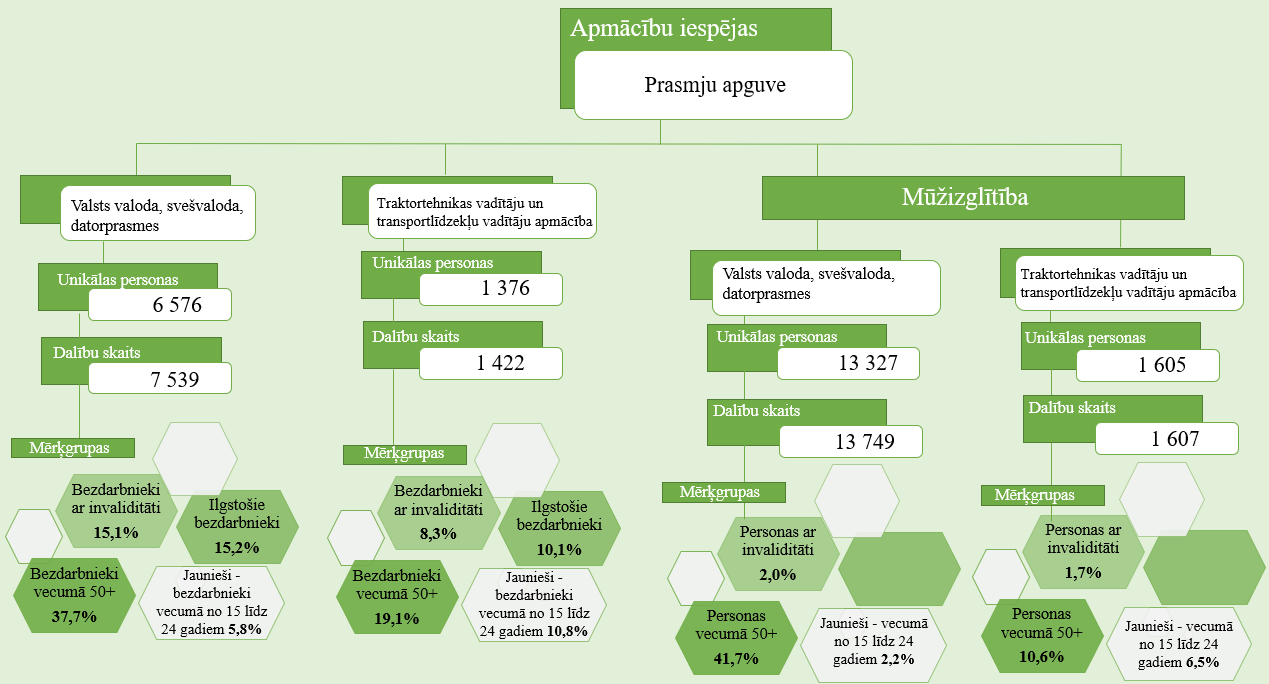 2023. gada 12 mēnešos uzsākuši dalību attālinātās apmācības pasākumos(t.sk. darba meklētāji un citas personas)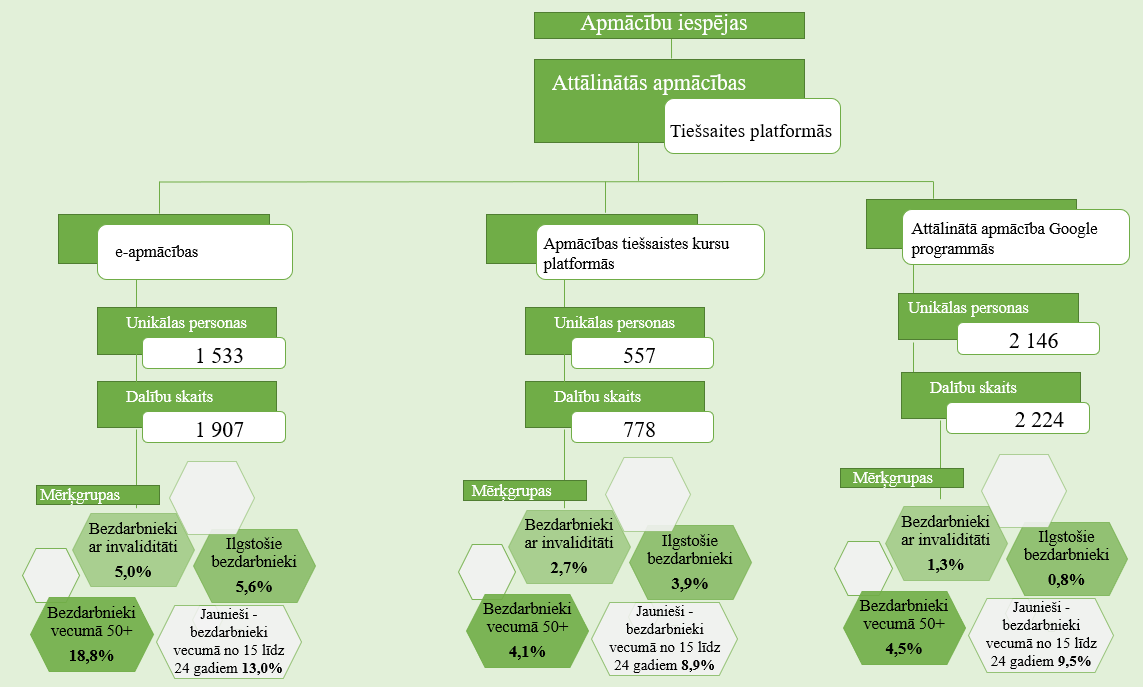 2023. gada 12 mēnešos uzsākuši dalību apmācībās pie darba devēja, kvalifikācijas ieguves un konkurētspējas paaugstināšanas pasākumos (t.sk. darba meklētāji un citas personas)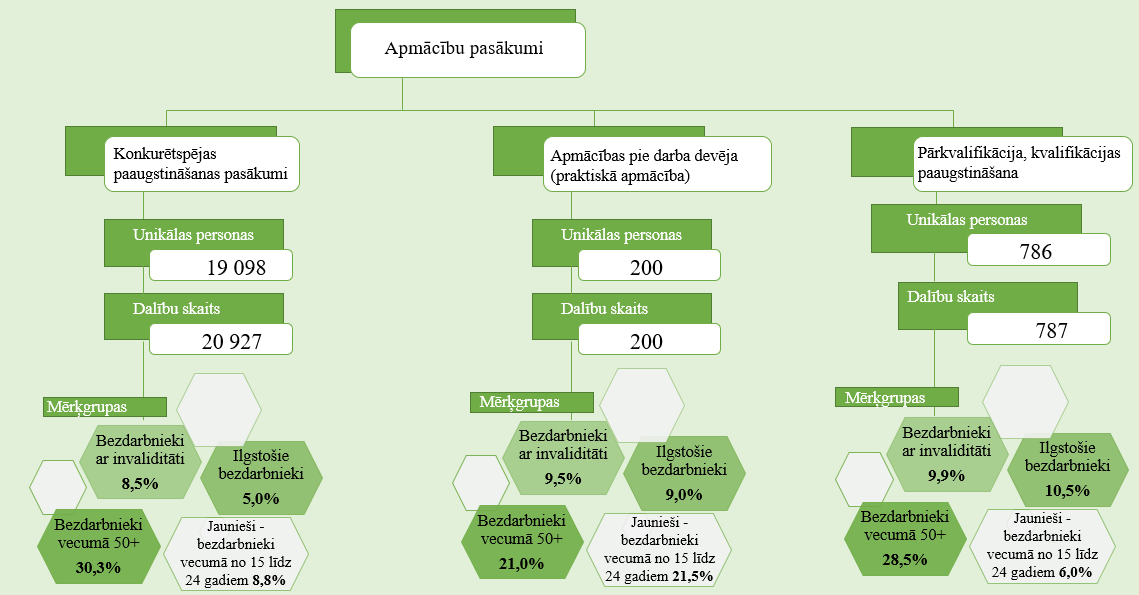 2023. gada 12 mēnešos uzsākuši dalību nodarbinātības pasākumos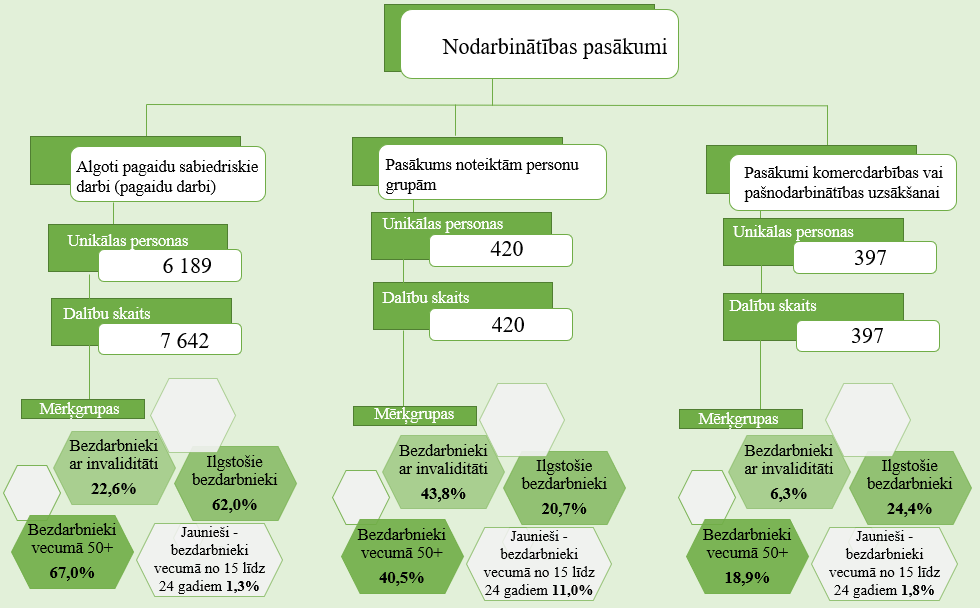 2023. gada 12 mēnešos uzsākuši dalību atbalsta pasākumos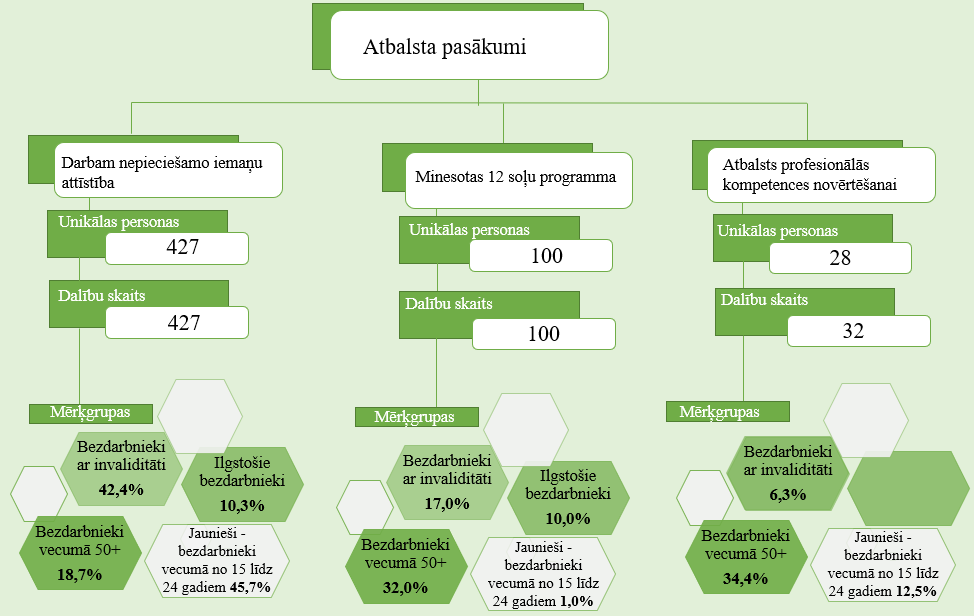 2023. gada 12 mēnešos uzsākuši dalību atbalsta pasākumos (t.sk. darba meklētāji un citas personas)Bezdarbnieku darbā iekārtošanāsBezdarbnieku darbā iekārtošanās ātrums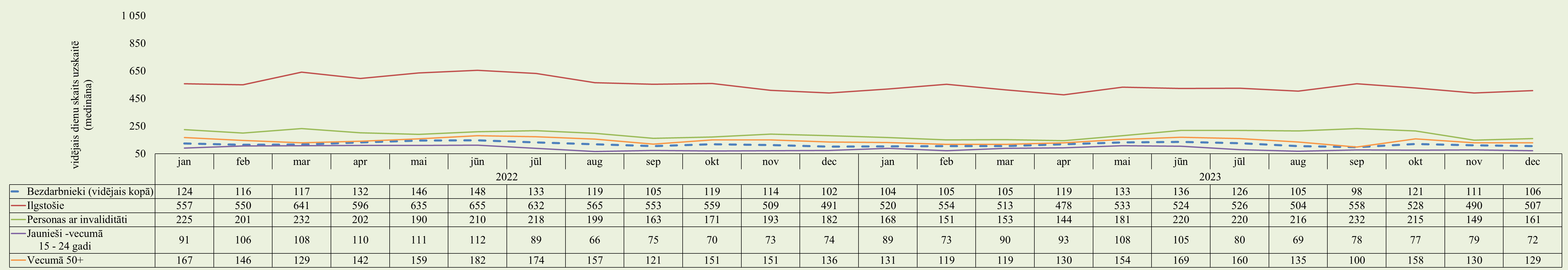 Pabeiguši dalību periodā no 01.07.2022. līdz 30.06.2023. un iekārtojušies darbā pirmo 6 mēnešu laikā pēc pasākuma pabeigšanas (periodā līdz 31.12.2023.)Pabeiguši dalību periodā no 01.07.2022. līdz 30.06.2023. un iekārtojušies darbā pirmo 6 mēnešu laikā pēc pasākuma pabeigšanas (periodā līdz 31.12.2023.)Pabeiguši dalību periodā no 01.07.2022. līdz 30.07.2023. un iekārtojušies darbā pirmo 6 mēnešu laikā pēc pasākuma pabeigšanas (periodā līdz 31.12.2023.)31.12.2019.31.12.2020.31.12.2021.31.12.2022.31.12.2023.Reģistrēto bezdarbnieku skaits 57 808 69 60560 77453 53650 344Reģistrētā bezdarba līmenis6,2%7,7%6,7%6,1%5,7%Cilvēku, kas gada laikā saņēmuši reģistrētā bezdarbnieka statusu, skaits (plūsma reģistrētajā bezdarbā)87 907103 21888 57090 57793 181Kopējais apkalpoto klientu skaits (uzskaitē gada sākumā + saņēmuši bezdarbnieka statusu)147 495 161 026158 175151 351146 717Vidējais bezdarba ilgums (dienās) gada laikā163157188148132Gada laikā reģistrēto vakanču skaits106 39776 22694 234114 18887 330Darbā iekārtojušos cilvēku skaits (gada laikā)63 73462 49259 67256 02654 539Ilgstošā bezdarba īpatsvars21,0%24,8%24,4%19,2%15,9%Atbalstu saņēmušo cilvēku skaits (unikālās personas visos pasākumos)74 606 58 18064 47664 15084 140*Subsidētajā nodarbinātībā iesaistīto bezdarbnieku skaits (unikālie) 1 2292 0182 0092 444846**Apmācību pasākumos iesaistīto skaits (unikālie)14 93812 52315 85114 70426 350